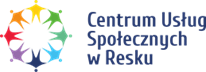                                              Centrum Usług Społecznych w Resku                                                72-315 Resko, ul. Bohaterów Monte Cassino 10SPECYFIKACJA WARUNKÓW ZAMÓWIENIA (SWZ)               Postępowanie w trybie podstawowym o wartości poniżej progów unijnych. 
              Podstawa prawna art. 275 pkt 2 ustawy Prawo zamówień publicznychOGŁOSZENIE O ZAMÓWIENIU USŁUGI:Prowadzenie Klubu Seniora w ReskuOznaczenie przedmiotu zamówienia za pomocą kodów CPV:  92000000-1 Usługi rekreacyjne, kulturalne i sportowe80000000-4 Usługi edukacyjne i szkoleniowe80570000-0 Usługi szkolenia w dziedzinie rozwoju osobistego80533100-0 Usługi szkolenia komputerowego79111000-5 Usługi w zakresie doradztwa prawnego85140000-2 Różne usługi w dziedzinie zdrowia80533100-0 Usługi szkolenia komputerowego79111000-5 Usługi w zakresie doradztwa prawnegoZatwierdził:Dyrektor Centrum Usług Społecznych w Resku  Agnieszka KardaszResko, październik 2022ZamawiającyCentrum Usług Społecznych w Resku 
ul. Bohaterów Monte Cassino 10   72-315 Resko 
Tel: 91 39 51 396
zamowienia@resko.pl 
https://platformazakupowa.pl/pn/resko Strona internetowaZamawiający będzie prowadził korespondencję w zakresie obejmującym zmiany i wyjaśnienia treści SWZ oraz inne dokumenty zamówienia bezpośrednio związane z postępowaniem o udzielenie zamówienia pod adresem strony internetowej https://platformazakupowa.pl/transakcja/675546 Procedura postępowaniaPostępowanie prowadzone jest zgodnie z Ustawą z dnia 11 września 2019 r. - Prawo zamówień publicznych (Dz. U. poz. 2019 z późn. zm.).zwaną w dalszej części „ustawą”, dla wartości zamówienia poniżej „progu unijnego”.Postępowanie o udzielenie zamówienia publicznego zamawiający przeprowadzi w tryb podstawowy na podstawie art. 275 pkt 2.Zamawiający udzieli zamówienia w trybie podstawowym, w którym w odpowiedzi na ogłoszenie o zamówieniu oferty mogą składać wszyscy zainteresowani wykonawcy, a następnie zamawiający przeprowadzi negocjacje z wykonawcą, którego oferta zostanie najwyżej oceniona na podstawie kryteriów oceny ofert lub wybierze najkorzystniejszą ofertę bez prowadzenia negocjacji.NegocjacjeZamawiający może przeprowadzić negocjacje z wykonawcą, którego oferta zostanie najwyżej oceniona. Negocjacje dotyczą wyłącznie tych elementów treści ofert, które podlegają ocenie w ramach kryteriów oceny ofert. Negocjacje nie mogą prowadzić do zmiany treści SWZ.Zamawiający podejmuje decyzję o zaproszeniu wykonawcy do negocjacji lub udzieleniu zamówienia bez negocjacji.Opis przedmiotu zamówieniaKody CPV: 92000000-1 Usługi rekreacyjne, kulturalne i sportowe80000000-4 Usługi edukacyjne i szkoleniowe80570000-0 Usługi szkolenia w dziedzinie rozwoju osobistego80533100-0 Usługi szkolenia komputerowego79111000-5 Usługi w zakresie doradztwa prawnego85140000-2 Różne usługi w dziedzinie zdrowia79111000-5 Usługi w zakresie doradztwa prawnegoZadanie obejmuje finasowanie usługi prowadzenia Klubu Seniora w Resku, dla osób w wieku od 60 lat, zwanymi dalej uczestnikami, poprzez zagospodarowanie czasu wolnego, który będzie działał                 5 dni w tygodniu, co najmniej  4 godziny dziennie.Działania podejmowane w Klubie mają na celu: integrację społeczną seniorów, działalność prozdrowotną, kulturalną i edukacyjną. Działania mają ułatwiać seniorom realizacje pasji                                i zainteresowań. Realizacja zadania musi zapewniać działania mające na celu poprawę sprawności intelektualnej i fizycznej oraz aktywności życiowej osób starszych.Działania mogą przybierać formę: spotkań, warsztatów, pogadanek, wspólnych wyjazdów, ćwiczeń rehabilitacyjnych i zajęć budujących sprawność seniorów oraz innych form realizujących cele określone w warunkach zamówienia.Wykonawca zobowiązany jest prowadzić dokumentację potwierdzającą prowadzenie zajęć,                                    a także, deklaracje uczestników, listy obecności i inne dokumenty pozyskane od uczestników Klubu.Wykonawca po podpisaniu umowy na realizację zadania otrzyma dostęp do pomieszczenia przeznaczonego na użytek Klubu Seniora w Resku znajdującego się w budynku Centrum Kultury.Zadanie powinno być realizowane na rzecz mieszkańców gminy Resko.Oferta musi spełniać minimalne wymagania określone poniżej:Wyposażenie Klubu Seniora: specyfikacja wyposażenia w załączniku nr 7 do SWZ.Kawiarenka w Klubie Seniora;zakup i udostępnianie prasy: dwa rodzaje tygodników kupowanych w cyklu tygodniowym, dwa rodzaje dwutygodników w każdym miesiącu; jeden miesięcznik, jeden kwartalnik- tytuły wskazane koordynatorowi Klubu Seniora  przez uczestników Klubu Seniora; poradniki (np. kulinarne, wędkarskie, ogrodnicze) co najmniej 4 szt. w każdym miesiącuswobodny dostęp do kawy, herbaty ciasta lub ciastek, cukru/ słodzika, mleka dla min. 15 osób dzienneZajęcia komputerowe:prowadzenie zająć komputerowych, opracowanie programu zajęć, monitorowanie poprawności wykonywanych ćwiczeń przez seniorów, organizacja i przeprowadzenie zajęć.  (Zajęcia z podstaw obsługi komputera, korzystania z serwisów internetowych, m.in. wyszukiwania informacji, czytania prasy w sieci, korzystania z poczty elektronicznej. Realizacja zajęć pozwalających na uzyskanie przez seniorów takiego poziomu umiejętności komputerowych, który pozwoli na swobodne wyszukiwanie informacji w Internecie, utrzymywanie kontaktów z innymi osobami, korzystanie z kultury).Poradnictwo specjalistyczne – prawne:udzielanie porad, prowadzenie konsultacji indywidualnych i grupowych, organizacja spotkań tematycznych na zgłaszane przez uczestników zapotrzebowanie.Poradnictwo specjalistyczne – psychologiczne:udzielanie porad, prowadzenie konsultacji indywidualnych i grupowych, organizacja spotkań tematycznych na zgłaszane przez uczestników zapotrzebowanie, wsparcie przy rozwiązywaniu konfliktów w grupie,trening umiejętności społecznych.Zajęcia kulinarne:prowadzenie zajęć kulinarnych,opracowanie programu zajęć, organizacja i przeprowadzenie zajęć, zakup materiałów spożywczych potrzebnych do zajęć, dawanie porad, wsparcie, pomoc i troska o bezpieczne warunki zajęć,zajęcia prowadzone w warsztacie kulinarnym Gminnego Centrum Aktywności Lokalnej w Resku, warsztat udostępniony będzie bezpłatnie realizatorowi zadania w uzgodnionych terminach.Zajęcia manualne, rękodzielnicze i rozwijające pasje m.in.prowadzenie zajęć manualnych z seniorami, opracowanie programu zajęć, zgłaszanie zapotrzebowania na materiały do zajęć manualnych, organizacja i przeprowadzenie zajęć, wspieranie uczestników przy wykonywanych pracach w ramach zajęć manualnych, zajęcia min. dwa razy w tygodniu,Filmowy Klub Seniora – wspólne oglądanie filmów (zakup licencji do zbiorowego oglądania filmów, zorganizowanie projekcji na terenie Centrum Kultury), minimum dwa razy w miesiącu, Biblioterapia – w tym zakup audiobooków (co miesiąc 3 nowe tytuły), zakup 3 zestawów: sprzęt do odtwarzania, głośnik mobilny bezprzewodowy oraz słuchawki nauszne,Muzykoterapia – zakup kocyków pluszowych, z miękkiej mikrofibry lub polaru,o wielkości co najmniej 160x160cm, 12 sztuk., zakup 15 płyt z muzyką relaksacyjną, Aromaterapia – zakup świeczek, olejków, wosków zapachowych, kominków, kadzidełek itp., zajęcia minimum dwa razy w miesiącu,Klub Podróżnika- zakup poradników, przewodników po Polsce, map turystycznych po Polsce, prasy tematycznej (Moje Góry, Traveler, itp.) – minimum 5 szt.  w każdym miesiącu. W ramach Klubu należy zorganizować dwa spotkania tematyczne z prelekcją,  dla co najmniej 30 osób. Należy zapewnić odpowiednią salę, sprzęt multimedialny. Do organizatora należy zapewnienie osoby prowadzącej prelekcję.Zajęcia ruchowe i profilaktyczne, minimum dwa razy w tygodniu, do wyboru: Grupowe: np. Nordic-walking, Joga, Zajęcia na powietrzu lub Sali w Centrum Kultury albo Sali sportowej, „Zdrowy kręgosłup”-  zajęcia z rehabilitantem /fizjoterapeutą/trenerem personalnym, kijki do nordic-walking oraz akcesoria do jogi zostaną bezpłatnie użyczone z CUS Resko, pozostałe akcesoria wyjazd na basen do Gryfic lub Świdwina- minimum dwa razy w miesiącukurs: Pierwsza Pomoc Dla Seniora- według zapotrzebowania poradnictwo grupowe: dietetyk, podolog, kosmetyczka, fryzjer, makijażystka- minimum raz w miesiącu.Wyjazdy oraz wydarzenia integracyjno- edukacyjne:Wycieczka objazdowa po powiecie łobeskim, grupa 32 osoby, 2 wycieczki;Wycieczka do Kołobrzegu (Muzeum PRL i Muzeum Oręża Polskiego), grupa max. 50 osób, 1 wyjazd;Wycieczka do fabryki bombek, grupa max 50 osób, 1 wyjazdWyjazd do kina, grupa max. 30 osób, 2 wyjazdyWyjazd do teatru, grupa max. 30 osób, 1 wyjazdWyjazd do teatru do Szczecina na Dzień Seniora – 50 osób, 2 wyjazdyWyjazd na koncert lub przedstawienie kabaretowe (np. do Gryfic), grupa 30 osób, 1 wyjazd.Wyjazd do gospodarstw agroturystycznych (np. Młyn nad Regą, Ogrody Tematyczne Hortulus), 3 wyjazdy, grupa do 20 osób. Zorganizowanie wyjazdu, opłacenie transportu, opłacenie biletów wstępu, zakupu przewodników drukowanych, zapewnienie przewodnika lub osoby oprowadzącej (jeśli dotyczy), koszty posiłku, ubezpieczenia.Wydarzenie- Powitanie Lata (termin: czerwiec 2023r, dla około 80 osób, mieszańców gminy Resko 60+), impreza plenerowa w Resku: czas trwania min. 6 godzin, zapewnienie miejsca, namiotów, krzeseł, stołów, obsługa imprezy, zapewnienie cateringu (posiłek – 4 dania gorące zgodne 
z tematem (np. dania grillowe: karkówka, kaszanka, kiełbasa, kurczak itp.),  6 przekąsek  zimnych (np. zestaw surówek, sałatki, zimny półmisek wędlin, pasztety, chleb ze smalcem, warzywa itp.), słodycze, napoje gorące (kawa z ekspresu, herbata, cukier, mleko itp.) i zimne gazowane 
i niegazowane (soki, lemoniada owocowa, woda itp.), zapewnienie muzyki na żywo, animacji, konkursów, ścianka tematyczna do robienia zdjęć,  wystrój tematyczny. Organizacja imprezy 
w uzgodnieniu i we współpracy z CUS.Wydarzenie- Pieczenie Ziemniaka (termin: I połowa września 2023, dla 80 osób, mieszkańców gminy Resko 60+), impreza plenerowa w Resku: czas trwania min. 6 godzin, zapewnienie miejsca, namiotów, krzeseł, stołów, obsługa imprezy, zapewnienie cateringu (posiłek – 4 dania gorące zgodne z tematem (np. dania z ziemniaków: babka ziemniaczana, pieczony ziemniak z dodatkami, placki ziemniaczane świeżo smażone  z sosami i dodatkami, dania grillowe: karkówka, kaszanka, kiełbasa, kurczak, zupa kartoflanka itp.), 6 przekąsek zimnych (np. zestaw surówek, sałatki, zimny półmisek, warzywa, dodatki itp.), słodycze, napoje gorące (kawa z ekspresu, herbata, cukier, mleko itp.) i zimne gazowane i niegazowane (soki, lemoniada owocowa, woda itp.), zapewnienie muzyki na żywo, animacji, konkursów, ścianka tematyczna do robienia zdjęć,  wystrój tematyczny. Organizacja imprezy w uzgodnieniu i we współpracy z CUS.Bal seniora / potańcówka dla 100 osób, mieszkańców gminy Resko 60+ - impreza tematyczna:a)	„w stylu włoskim” - Czas trwania min. 5 godzin, zapewnienie miejsca w sali, krzeseł, stołów, obsługa imprezy, zapewnienie cateringu (posiłek – 4 dania gorące zgodne z tematem (np. zupa w stylu włoskim, dania z makaronów, pizza, lasagne, ravioli, cannelloni itp.),  6 przekąsek zimnych (np. zestaw surówek lub sałatek w stylu włoskim, sery, zimny półmisek itp.), słodycze (panna cotta, tiramisu, włoskie ciasteczka itp.), napoje gorące (kawa z ekspresu, herbata, cukier, mleko itp.),  zimne gazowane i niegazowane (soki, lemoniada owocowa, woda itp.), zapewnienie muzyki na żywo, animacji, konkursów, ścianka tematyczna do robienia zdjęć,  wystrój tematyczny. Organizacja imprezy w uzgodnieniu i we współpracy z CUS.b)	„w stylu PRL” - Czas trwania min. 6 godzin, zapewnienie miejsca w sali, krzeseł, stołów, obsługa imprezy, zapewnienie cateringu (posiłek – 4 dania gorące zgodne z tematem (np. golonka, kopytka, pierogi, kotlet schabowy, mielony itp.),  6 przekąsek zimnych (np. zestaw surówek lub sałatek, paprykarz, śledzie, zimne nóżki, pasztet, chleb ze smalcem i ogórkami, zimny półmisek itp.), słodycze (biszkopt z owocami lub kremem, jabłecznik itp.), napoje gorące (kawa z ekspresu, herbata, cukier, mleko itp.),  zimne gazowane i niegazowane (soki, lemoniada owocowa, woda itp.), zapewnienie muzyki na żywo, animacji, konkursów, ścianka tematyczna do robienia zdjęć,  wystrój tematyczny. Organizacja imprezy w uzgodnieniu i we współpracy z CUS.Organizacja transportu na wyjazd integracyjny, międzypokoleniowy, całodniowy (czas trwania do 12 godzin), – minimum 30 osób – 6 razy.wyjazd nad morze w woj. zachodniopomorskim– miejsce i czas do uzgodnienia z CUS.  (ewentualne wejścia, atrakcje, bilety, posiłki po stronie uczestników wyjazdu). Po stronie organizatora transport i pomoc w organizacji planu wyjazdu, zebranie listy uczestników Organizacja transportu na wyjazd kulturalno – rozrywkowy, międzypokoleniowy, dla około 50 osób, w odległości do 130 km od Reska np. Szczecin, Koszalin, 2 wyjazdy.Miejsce i czas do uzgodnienia z CUS. Wejścia, bilety, posiłki po stronie uczestników wyjazdu. Po stronie organizatora transport i pomoc w organizacji planu wyjazdu, zebranie listy uczestników. W zajęciach międzypokoleniowych powinny brać udział seniorzy 60+ oraz członkowie ich rodzin i osoby zaprzyjaźnione, mieszkańcy gminy Resko.Wielki Piknik Rodzinny – piknik promujący wartości rodzinne, impreza plenerowa w Resku, zapewnienie miejsca, namiotów, krzeseł, stołów, obsługa imprezy, oprawy muzycznej, animacji, konkursów, warsztaty edukacyjne dla rodziców, konkursy z nagrodami, produktów spożywczych                   lub cateringu (do uzgodnienia). Minimum 200 uczestników. Organizacja imprezy w uzgodnieniu                                 i we współpracy z CUS.Termin wykonania zamówieniaTermin wykonania zamówienia: 11 miesięcy od dnia podpisania umowy z zastrzeżeniem przewidzianych okoliczności jego przedłużenia w projektowanych postanowieniach umowy.UmowaProjektowane postanowienia umowy w sprawie zamówienia publicznego, które zostaną wprowadzone do treści tej umowy, stanowi zał. nr 5 do SWZ.Komunikacja elektronicznaW niniejszym postępowaniu o udzielenie zamówienia publicznego komunikacja między Zamawiającym a Wykonawcami odbywa się w języku polskim, przy użyciu środków komunikacji elektronicznej w rozumieniu ustawy z dnia 18 lipca 2002 roku o świadczeniu usług drogą elektroniczną (t.j. Dz. U. z 2020 r. poz. 344).Postępowanie prowadzone jest w języku polskim w formie elektronicznej za pośrednictwem platformazakupowa.pl (dalej jako „Platforma”) pod adresem: https://platformazakupowa.pl/transakcja/675546 W celu skrócenia czasu udzielenia odpowiedzi na pytania zaleca się, aby komunikacja między zamawiającym a wykonawcami, w tym wszelkie oświadczenia, wnioski, zawiadomienia                                        oraz informacje, były przekazywane  w formie elektronicznej za pośrednictwem Platformy                                         i formularza „Wyślij wiadomość do zamawiającego”. Za datę przekazania (wpływu) oświadczeń, wniosków, zawiadomień oraz informacji przyjmuje się datę ich przesłania za pośrednictwem Platformy poprzez kliknięcie przycisku  „Wyślij wiadomość” po których pojawi się komunikat,                              że wiadomość została wysłana do zamawiającego.Zamawiający będzie przekazywał wykonawcom informacje w formie elektronicznej                                                  za pośrednictwem Platformy. Informacje dotyczące odpowiedzi na pytania, zmiany specyfikacji, zmiany terminu składania i otwarcia ofert Zamawiający będzie zamieszczał na platformie w sekcji “Komunikaty”. Korespondencja, której zgodnie z obowiązującymi przepisami adresatem                                    jest konkretny wykonawca, będzie przekazywana w formie elektronicznej za pośrednictwem Platformy do konkretnego wykonawcy.Sposób sporządzenia dokumentów elektronicznych, oświadczeń lub elektronicznych kopii dokumentów lub oświadczeń musi być zgodny z wymaganiami określonymi w rozporządzeniu Prezesa Rady Ministrów z dnia 30 grudnia 2020r. r. w sprawie sposobu sporządzania i przekazywania informacji oraz wymagań technicznych dla dokumentów elektronicznych oraz środków komunikacji elektronicznej w postępowaniu o udzielenie zamówienia publicznego lub konkursie  (Dz. U. z 2020r, poz. 2452) oraz rozporządzeniu Ministra Rozwoju, Pracy i Technologii z dnia 23 grudnia 2020 r.                           w sprawie podmiotowych środków dowodowych oraz innych dokumentów lub oświadczeń, jakich może żądać zamawiający od wykonawcy (Dz. U. z 2020r, poz. 2415).Zamawiający określa niezbędne wymagania sprzętowo - aplikacyjne umożliwiające pracę                             na platformazakupowa.pl, tj.:stały dostęp do sieci Internet o gwarantowanej przepustowości nie mniejszej niż 512 kb/s,komputer klasy PC lub MAC o następującej konfiguracji: pamięć min. 2 GB Ram, procesor Intel IV 2 GHZ lub jego nowsza wersja, jeden z systemów operacyjnych - MS Windows 7, Mac Os x 10 4, Linux, lub ich nowsze wersje,zainstalowana dowolna przeglądarka internetowa, w przypadku Internet Explorer minimalnie wersja 10 0.,włączona obsługa JavaScript,zainstalowany program Adobe Acrobat Reader lub inny obsługujący format plików .pdf,Platforma działa według standardu przyjętego w komunikacji sieciowej - kodowanie UTF8,Oznaczenie czasu odbioru danych przez platformę zakupową stanowi datę oraz dokładny czas (hh:mm:ss) generowany wg. czasu lokalnego serwera synchronizowanego z zegarem Głównego Urzędu Miar.Wykonawca, przystępując do niniejszego postępowania o udzielenie zamówienia publicznego:akceptuje warunki korzystania z Platformy określone w Regulaminie zamieszczonym na stronie internetowej pod linkiem  w zakładce „Regulamin" oraz uznaje go za wiążący,zapoznał i stosuje się do Instrukcji składania ofert/wniosków dostępnej pod linkiem. Zamawiający informuje, że instrukcje korzystania z Platformy dotyczące w szczególności logowania, składania wniosków o wyjaśnienie treści SWZ, składania ofert oraz innych czynności podejmowanych w niniejszym postępowaniu przy użyciu Platformy znajdują się w zakładce „Instrukcje dla Wykonawców" na stronie internetowej pod adresem: https://platformazakupowa.pl/strona/45-instrukcje Wymagania techniczne i organizacyjne wysyłania i odbierania dokumentów elektronicznych, elektronicznych kopii dokumentów i oświadczeń oraz informacji przekazywanych przy ich użyciu opisane zostały w „Regulaminie platformazakupowa.pl dla Użytkowników (Wykonawców)” dostępnym w zakładce „Regulamin” oraz w instrukcjach dla Wykonawców dostępnych w zakładce „Instrukcje” strony https://platformazakupowa.pl.Za datę przekazania oferty, wniosków, zawiadomień, dokumentów elektronicznych, oświadczeń                    lub elektronicznych kopii dokumentów lub oświadczeń oraz innych informacji przyjmuje się datę                   ich przekazania przy użyciu Platformy. Ofertę i inne dokumenty , o których mowa w rozdz. 12 ust. 12 SWZ należy wczytać jako załączniki na Platformie wg Instrukcji korzystania z Platformy.Należy stosować formaty plików zgodne z Rozporządzeniem Rady Ministrów z dnia 12 kwietnia 2012 r. w sprawie Krajowych Ram Interoperacyjności, minimalnych wymagań dla rejestrów publicznych                     i wymiany informacji w postaci elektronicznej oraz minimalnych wymagań dla systemów teleinformatycznych (t.j. Dz. U. z 2017 r. poz. 2247). Zamawiający zaleca korzystanie z następujących formatów plików:pdf, .jpg, .xlsx, .xls, .doc, .docx, .odt, .ods,pliki skompresowane: .zip, .7z, .tarNie należy składać dokumentów w formacie .bmp, .gif oraz nie należy stosować kompresji do plików .rar. Pliki oferty złożone w tych formatach zostaną uznane jako złożone niewłaściwie, co będzie skutkowało odrzuceniem oferty.Kontakt z zamawiającymOsoby uprawnione do komunikowania się z wykonawcami w zakresie merytorycznym -  Agnieszka Kardasz, mail: dyrektor@cus.resko.pl właściwości proceduralnych postępowania – Łukasz Sobis mail: zamowienia@resko.pl właściwości technicznych urządzenia elektronicznego do składania ofert administrator platformy Centrum Wsparcia Klienta platformazakupowa.pl: tel. 22 101 02 02, e-mail: cwk@platformazakupowa.pl .Zamawiający preferuje komunikację elektroniczną.Komunikacja ustna dopuszczalna jest tylko w odniesieniu do informacji, które nie są istotne,                                  w szczególności nie dotyczą ogłoszenia o zamówieniu lub dokumentów zamówienia oraz ofert,                           o ile jej treść jest udokumentowana. Wyjaśnienia dotyczące treści SWZWykonawca może zwrócić się do Zamawiającego z wnioskiem o wyjaśnienie treści SWZ.Wnioski o wyjaśnienie treści SWZ należy składać za pośrednictwem Platformy i formularza „Wyślij wiadomość do zamawiającego” – patrz rozdział 8 SWZ.Zamawiający jest obowiązany udzielić wyjaśnień niezwłocznie, jednak nie później niż na 2 dni przed upływem terminu składania ofert, pod warunkiem że wniosek o wyjaśnienie treści SWZ wpłynął                      do Zamawiającego nie później niż na 4 dni przed upływem terminu składania ofert.Jeżeli Zamawiający nie udzieli wyjaśnień w terminie, o którym mowa w ust.2, przedłuża ter-min składania ofert o czas niezbędny do zapoznania się wszystkich zainteresowanych Wykonawców               z wyjaśnieniami niezbędnymi do należytego przygotowania i złożenia ofert.W przypadku gdy wniosek o wyjaśnienie treści SWZ nie wpłynął w terminie, o którym mowa                       w ust.2, Zamawiający nie ma obowiązku udzielania wyjaśnień SWZ oraz obowiązku przedłużenia terminu składania ofert.Przedłużenie terminu składania ofert, o których mowa w ust.4, nie wpływa na bieg terminu składania wniosku o wyjaśnienie treści SWZ.Treść zapytań wraz z wyjaśnieniami Zamawiający udostępnia, bez ujawniania źródła zapytania,               na stronie internetowej postępowania.Zamawiający nie przewiduje zwołania zebrania wszystkich Wykonawców w celu wyjaśnienia treści SWZ. Związanie ofertąWykonawca jest związany ofertą przez okres 30 dni od dnia składania ofert, tj. do dnia 23.11.2022 r., z zastrzeżeniem ust. 3.Pierwszym dniem terminu związania ofertą jest dzień, w którym upływa termin składania ofert.Zamawiający przed upływem terminu związania ofertą, zwraca się jednokrotnie do wykonawców                     o wyrażenie zgody na przedłużenie terminu związania ofertą o wskazywany przez niego okres,                       nie dłuższy niż 30 dni.Przedłużenie terminu związania ofertą, o którym mowa w ust. 3, wymaga złożenia przez Wykonawcę pisemnego oświadczenia o wyrażeniu zgody na przedłużenie terminu związania ofertą.Przedłużenie terminu związania ofertą, o którym mowa w ust. 3, następuje                                                        wraz z przedłużeniem okresu ważności wadium albo, jeżeli nie jest to możliwe, z wniesieniem nowego wadium na przedłużony okres związania ofertą. Zamawiający mocą art. 226 ust. 1 pkt 12 odrzuci ofertę, jeżeli wykonawca nie wyrazi pisemnej zgody na przedłużenie terminu związania ofertą;Zamawiający mocą art. 226 ust. 1 pkt 14 odrzuci ofertę, jeżeli wykonawca nie wniósł wadium,                  lub wniósł w sposób nieprawidłowy lub nie utrzymywał wadium nieprzerwanie do upływu terminu związania ofertą;  Opis sposobu przygotowania ofertyOferta powinna zawierać wszystkie wymagane w niniejszym SWZ oświadczenia i dokumenty,                  bez dokonywania w ich treści jakichkolwiek zastrzeżeń lub zmian ze strony wykonawcy.Wszystkie dokumenty składane są w formie elektronicznej i podpisane kwalifikowanym podpisem elektronicznym lub w postaci elektronicznej opatrzonej podpisem zaufanym lub podpisem osobistym. Oferta oraz oświadczenie o którym mowa w art. 125 ust. 1 ustawy Pzp składane są w oryginale. Pozostałe dokumenty składane są w oryginale lub kopii poświadczonej za zgodność  z oryginałem. Poświadczenia za zgodność z oryginałem dokonuje odpowiednio wykonawca, podmiot, na którego zdolnościach lub sytuacji polega wykonawca, wykonawcy wspólnie ubiegający się o udzielenie zamówienia publicznego albo podwykonawca, w zakresie dokumentów, które każdego z nich dotyczą. Poprzez oryginał należy rozumieć dokument w formie elektronicznej lub postaci elektronicznej podpisany kwalifikowanym podpisem elektronicznym lub podpisem zaufanym, lub podpisem osobistym przez osobę/osoby upoważnioną/upoważnione. Poświadczenie za zgodność  z oryginałem następuje w formie elektronicznej przez podpisanie kwalifikowanym podpisem elektronicznym                     lub podpisem zaufanym, lub podpisem osobistym przez osobę/osoby upoważnioną/upoważnione. Zgodnie z definicją dokumentu elektronicznego z art.3 ustęp 2 Ustawy o informatyzacji działalności podmiotów realizujących zadania publiczne, dotyczy to także pliku zawierającego skompresowane dane.Oferta powinna być:sporządzona na podstawie załączników niniejszej SWZ w języku polskim,złożona w formie elektronicznej za pośrednictwem platformazakupowa.pl,podpisana kwalifikowanym podpisem elektronicznym lub podpisem zaufanym, lub podpisem osobistym przez osobę/osoby upoważnioną/upoważnione; w przypadku, gdy Wykonawcę reprezentuje pełnomocnik, do oferty musi być dołączone pełnomocnictwo w formie                            lub postaci elektronicznej, podpisane kwalifikowanym podpisem elektronicznym lub podpisem zaufanym, lub podpisem osobistym, określające zakres umocowania.   Podpisy kwalifikowane wykorzystywane przez wykonawców do podpisywania wszelkich plików muszą spełniać “Rozporządzenie Parlamentu Europejskiego i Rady w sprawie identyfikacji elektronicznej i usług zaufania w odniesieniu do transakcji elektronicznych na rynku wewnętrznym (eIDAS) (UE)  nr 910/2014 - od 1 lipca 2016 roku”.W przypadku wykorzystania formatu podpisu XAdES zewnętrzny Zamawiający wymaga dołączenia odpowiedniej ilości plików, podpisywanych plików z danymi oraz plików XAdES.Zgodnie z art. 18 ust. 3 ustawy Pzp, nie ujawnia się informacji stanowiących tajemnicę przedsiębiorstwa, w rozumieniu przepisów o zwalczaniu nieuczciwej konkurencji. Jeżeli wykonawca, nie później niż w terminie składania ofert, w sposób niebudzący wątpliwości zastrzegł, że nie mogą być one udostępniane oraz wykazał, załączając stosowne wyjaśnienia, iż zastrzeżone informacje stanowią tajemnicę przedsiębiorstwa. Na platformie w formularzu składania oferty znajduje                            się miejsce wyznaczone do dołączenia części oferty stanowiącej tajemnicę przedsiębiorstwa.Wykonawca, za pośrednictwem Platformy może przed upływem terminu do składania ofert zmienić lub wycofać ofertę. Sposób dokonywania zmiany lub wycofania oferty zamieszczono                                      w instrukcji zamieszczonej na stronie internetowej pod adresem: https://platformazakupowa.pl/strona/45-instrukcje Każdy z wykonawców może złożyć tylko jedną ofertę. Złożenie większej liczby ofert lub oferty zawierającej propozycje wariantowe spowoduje odrzucenie wszystkich ofert złożonych  przez danego wykonawcę.Ceny oferty muszą zawierać wszystkie koszty, jakie musi ponieść wykonawca, aby zrealizować zamówienie z najwyższą starannością oraz ewentualne rabaty.Dokumenty i oświadczenia składane przez wykonawcę powinny być w języku polskim.                                    W przypadku  załączenia dokumentów sporządzonych w innym języku niż polski, Wykonawca zobowiązany jest załączyć tłumaczenie na język polski.Zgodnie z definicją dokumentu elektronicznego z art.3 ustęp 2 Ustawy o informatyzacji działalności podmiotów realizujących zadania publiczne, opatrzenie pliku zawierającego skompresowane dane kwalifikowanym podpisem elektronicznym lub podpisem zaufanym, lub podpisem osobistym                          jest jednoznaczne z podpisaniem oryginału dokumentu, Maksymalny rozmiar jednego pliku przesyłanego za pośrednictwem dedykowanych formularzy do: złożenia, zmiany, wycofania oferty wynosi 150 MB natomiast przy komunikacji wielkość pliku                           to maksymalnie 500 MB.Wszelkie koszty związane z przygotowaniem i złożeniem oferty ponosi Wykonawca.Ofertę należy sporządzić z wykorzystaniem formularzy / druków stanowiących załączniki do niniejszej SWZ, bądź zgodnie z tymi formularzami. Składanie ofertOfertę wraz z wymaganymi dokumentami należy umieścić na Platformie pod adresem : https://platformazakupowa.pl/transakcja/675546 Do oferty należy dołączyć wszystkie wymagane w SWZ dokumenty.Po wypełnieniu Formularza składania oferty lub wniosku i załadowaniu wszystkich wymaganych załączników należy kliknąć przycisk „Przejdź do podsumowania”.Oferta składana elektronicznie musi zostać podpisana elektronicznym podpisem kwalifikowanym                  lub profilem zaufanym, lub podpisem osobistym. W procesie składania oferty za pośrednictwem Platformy wykonawca powinien złożyć podpis bezpośrednio na dokumencie przesłanym                              za pośrednictwem Platformy. Złożenie podpisu na Platformie na etapie podsumowania                               ma charakter nieobowiązkowy, jednak pozwala zweryfikować ważność podpisu przed złożeniem oferty.Za datę przekazania oferty przyjmuje się datę jej przekazania w systemie (Platformie) w drugim kroku składania oferty poprzez kliknięcie przycisku “Złóż ofertę” i wyświetlenie się komunikatu, że oferta została zaszyfrowana i złożona.Szczegółowa instrukcja dla Wykonawców dotycząca złożenia, zmiany i wycofania oferty znajduje               się na stronie internetowej pod adresem:  https://platformazakupowa.pl/strona/45-instrukcje  Wykonawca może złożyć tylko jedną ofertę,Treść oferty musi być zgodna z wymaganiami zamawiającego określonymi w dokumentach zamówienia,Oferta może być złożona tylko do upływu terminu składania ofert, zgodnie z instrukcją wskazaną                     w rozdziale 8.Do upływu terminu składania ofert wykonawca może wycofać ofertę,Ofertę należy złożyć wg opisu wskazanego w rozdziale 12,Oferta na dzień składania ofert zawiera:formularz ofertowy – załącznik nr 2 do SWZ,oświadczenia wykonawcy – załączniki nr 3,4zobowiązanie innego podmiotu/ oświadczenie w ramach konsorcjum (jeśli dotyczy),pełnomocnictwo (jeśli dotyczy).Termin składania ofert: 25.10.2022 r. godz. 13:30. Otwarcie ofertTermin otwarcia ofert: 25.10.2022 r. godz. 13:35.Otwarcie ofert następuje przy użyciu systemu teleinformatycznego platformazakupowa.pl.W przypadku awarii systemu, która spowoduje brak możliwości otwarcia ofert w wyżej wskazanym terminie, otwarcie ofert nastąpi niezwłocznie po usunięciu awarii.Zamawiający poinformuje o zmianie terminu otwarcia ofert na stronie internetowej prowadzonego postępowania, a w przypadku awarii sieci internetowej informacje będzie można uzyskać                                 pod nr telefonu 531 722 563.Zamawiający przed otwarciem ofert, udostępni na stronie internetowej prowadzonego postępowania informację o kwocie, jaką zamierza przeznaczyć na sfinansowanie zamówienia.Zamawiający, niezwłocznie po otwarciu ofert, udostępni na stronie internetowej prowadzonego postępowania informacje o:nazwach albo imionach i nazwiskach oraz siedzibach lub miejscach prowadzonej działalności gospodarczej albo miejscach zamieszkania wykonawców, których oferty zostały otwarte;cenach lub kosztach zawartych w ofertach. Podstawy wykluczeniaZamawiający wykluczy wykonawcę, jeżeli nie wykaże on braku podstaw do jego  wykluczenia.Weryfikacja podstaw wykluczenia oparta jest o art. 108 ust. 1 ustawy jako obligatoryjne przesłanki oraz o przesłanki fakultatywne opisane w art. 109 ust. 1 pkt 1 i 4  ustawy.Z postępowania o udzielenie zamówienia wyklucza się wykonawcę:będącego osobą fizyczną, którego prawomocnie skazano za przestępstwo:udziału w zorganizowanej grupie przestępczej albo związku mającym na celu popełnienie przestępstwa lub przestępstwa skarbowego, o którym mowa w art. 258 Kodeksu karnego,handlu ludźmi, o którym mowa w art. 189a Kodeksu karnego,o którym mowa w art. 228–230a, art. 250a Kodeksu karnego lub w art. 46 lub art. 48 ustawy z dnia 25 czerwca 2010 r. o sporcie, lub w art. 54 ust. 104 ustawy z dnia 12 maja 2011 r. o refundacji leków, środków spożywczych specjalnego przeznaczenia żywieniowego oraz wyrobów medycznych (Dz. U. z 2021 r. poz. 523, 1292, 1559, 2054 i 2120),finansowania przestępstwa o charakterze terrorystycznym, o którym mowa w art. 165a Kodeksu karnego, lub przestępstwo udaremniania lub utrudniania stwierdzenia przestępnego pochodzenia pieniędzy lub ukrywania ich pochodzenia, o którym mowa                  w art. 299 Kodeksu karnego,o charakterze terrorystycznym, o którym mowa w art. 115 § 20 Kodeksu karnego,                         lub mające na celu popełnienie tego przestępstwa,pracy małoletnich cudzoziemców powierzenia wykonywania pracy małoletniemu cudzoziemcowi, o którym mowa w art. 9 ust. 2 ustawy z dnia 15 czerwca 2012 r.                                 o skutkach powierzania wykonywania pracy cudzoziemcom przebywającym wbrew przepisom na terytorium Rzeczypospolitej Polskiej (Dz. U. poz. 769), przeciwko obrotowi gospodarczemu, o których mowa w art. 296–307 Kodeksu karnego, przestępstwo oszustwa, o którym mowa w art. 286 Kodeksu karnego, przestępstwo przeciwko wiarygodności dokumentów, o których mowa w art. 270–277d Kodeksu karnego,                                   lub przestępstwo skarbowe,o którym mowa w art. 9 ust. 1 i 3 lub art. 10 ustawy z dnia 15 czerwca 2012 r. o skutkach powierzania wykonywania pracy cudzoziemcom przebywającym wbrew przepisom                      na terytorium Rzeczypospolitej Polskiej– lub za odpowiedni czyn zabroniony określony w przepisach prawa obcego;jeżeli urzędującego członka jego organu zarządzającego lub nadzorczego, wspólnika spółki                  w spółce jawnej lub partnerskiej albo komplementariusza w spółce komandytowej                               lub komandytowo-akcyjnej lub prokurenta prawomocnie skazano za przestępstwo, o którym mowa w pkt 1;wobec którego wydano prawomocny wyrok sądu lub ostateczną decyzję administracyjną                     o zaleganiu z uiszczeniem podatków, opłat lub składek na ubezpieczenie społeczne                               lub zdrowotne, chyba że wykonawca odpowiednio przed upływem terminu do składania wniosków o dopuszczenie do udziału w postępowaniu albo przed upływem terminu składania ofert dokonał płatności należnych podatków, opłat lub składek na ubezpieczenie społeczne                      lub zdrowotne wraz z odsetkami lub grzywnami lub zawarł wiążące porozumienie w sprawie spłaty tych należności;wobec którego prawomocnie orzeczono zakaz ubiegania się o zamówienia publiczne;jeżeli zamawiający może stwierdzić, na podstawie wiarygodnych przesłanek, że wykonawca zawarł z innymi wykonawcami porozumienie mające na celu zakłócenie konkurencji,                               w szczególności jeżeli należąc do tej samej grupy kapitałowej w rozumieniu ustawy z dnia 16 lutego 2007 r. o ochronie konkurencji i konsumentów złożyli odrębne oferty, oferty częściowe lub wnioski o dopuszczenie do udziału w postępowaniu, chyba że wykażą, że przygotowali te oferty lub wnioski niezależnie od siebie;jeżeli, w przypadkach, o których mowa w art. 85 ust. 1, doszło do zakłócenia konkurencji wynikającego z wcześniejszego zaangażowania tego wykonawcy lub podmiotu, który należy                z wykonawcą do tej samej grupy kapitałowej w rozumieniu ustawy z dnia 16 lutego 2007 r.                             o ochronie konkurencji i konsumentów, chyba że spowodowane tym zakłócenie konkurencji może być wyeliminowane w inny sposób niż przez wykluczenie wykonawcy z udziału w postępowaniu    o udzielenie zamówienia.Zamawiający rozszerza katalog podstaw wykluczenia o przesłanki fakultatywne opisane w art. 109 ust. 1 pkt 1 i 4 ustawy Pzp, dotyczące wykonawcy:Art. 109 ust 1 pkt 1 - który naruszył obowiązki dotyczące płatności podatków, opłat lub składek     na ubezpieczenia społeczne lub zdrowotne, z wyjątkiem przypadku, o którym mowa w art. 108 ust. 1 pkt 3, chyba że wykonawca odpowiednio przed upływem terminu do składania ofert dokonał płatności należnych podatków, opłat lub składek na ubezpieczenia społeczne                                 lub zdrowotne wraz z odsetkami lub grzywnami lub zawarł wiążące porozumienie w sprawie spłaty tych należności;Art. 109 ust. 1 pkt 4 - w stosunku do którego otwarto likwidację, ogłoszono upadłość, którego aktywami zarządza likwidator lub sąd, zawarł układ z wierzycielami, którego działalność gospodarcza jest zawieszona  albo znajduje się  on w innej tego rodzaju sytuacji wynikającej                           z podobnej procedury przewidzianej w przepisach miejsca wszczęcia tej procedury;Wykonawca może zostać wykluczony przez zamawiającego na każdym etapie postępowania                                  o udzielenie zamówienia.Wykonawca nie podlega wykluczeniu w okolicznościach określonych w art. 108 ust. 1 pkt 1, 2 i 5                      lub art. 109 ust. 1 pkt 1 i 4 jeżeli udowodni zamawiającemu, że spełnił łącznie następujące przesłanki:naprawił lub zobowiązał się do naprawienia szkody wyrządzonej przestępstwem, wykroczeniem lub swoim nieprawidłowym postępowaniem, w tym poprzez zadośćuczynienie pieniężne;wyczerpująco wyjaśnił fakty i okoliczności związane z przestępstwem, wykroczeniem                           lub swoim nieprawidłowym postępowaniem oraz spowodowanymi przez nie szkodami, aktywnie współpracując odpowiednio z właściwymi organami, w tym organami ścigania lub Zamawiającym;podjął konkretne środki techniczne, organizacyjne i kadrowe, odpowiednie dla zapobiegania dalszym przestępstwom, wykroczeniom lub nieprawidłowemu postępowaniu,  w szczególności:zerwał wszelkie powiązania z osobami lub podmiotami odpowiedzialnymi  za nieprawidłowe postępowanie wykonawcy,zreorganizował personel, wdrożył system sprawozdawczości i kontroli,utworzył struktury audytu wewnętrznego do monitorowania przestrzegania przepisów, wewnętrznych regulacji lub standardów,wprowadził wewnętrzne regulacje dotyczące odpowiedzialności i odszkodowań                                         za nieprzestrzeganie przepisów, wewnętrznych regulacji lub standardów.Zamawiający ocenia czy podjęte przez wykonawcę czynności, o których mowa w ust. 6,                                                są wystarczające do wykazania jego rzetelności, uwzględniając wagę i szczególne okoliczności czynu wykonawcy. Jeżeli podjęte przez wykonawcę czynności, o których mowa w ust. 6,                                                     nie są wystarczające do wykazania jego rzetelności, zamawiający wyklucza wykonawcę.Zgodnie z art. 1 pkt 3 ustawy z  dnia 13 kwietnia 2022 r. o szczególnych rozwiązaniach w zakresie przeciwdziałania wspieraniu agresji na Ukrainę oraz służących ochronie bezpieczeństwa narodowego (dalej w tym rozdziale zwanej „ustawą”)  w celu przeciwdziałania wspieraniu agresji Federacji Rosyjskiej na Ukrainę rozpoczętej w dniu 24 lutego 2022 r., wobec osób i podmiotów wpisanych na listę, o której mowa w art. 2 ustawy, stosuje się sankcje polegające m.in. na wykluczeniu z postępowania o udzielenie zamówienia publicznego prowadzonego na podstawie ustawy z dnia 11 września 2019 r. – Prawo zamówień publicznych (Dz. U. z 2021 r. poz. 1129, z późn. zm.)Na podstawie art. 7 ust. 1 ustawy z postępowania o udzielenie zamówienia publicznego prowadzonego na podstawie ustawy Pzp wyklucza się:wykonawcę oraz uczestnika konkursu wymienionego w wykazach określonych w rozporządzeniu 765/2006 i rozporządzeniu 269/2014 albo wpisanego na listę na podstawie decyzji w sprawie wpisu na listę rozstrzygającej o zastosowaniu środka, o którym mowa w art. 1 pkt 3 ustawy;wykonawcę oraz uczestnika konkursu, którego beneficjentem rzeczywistym w rozumieniu ustawy z dnia 1 marca 2018 r. o przeciwdziałaniu praniu pieniędzy oraz finansowaniu terroryzmu (Dz. U. z 2022 r. poz. 593 i 655) jest osoba wymieniona w wykazach określonych w rozporządzeniu 765/2006 i rozporządzeniu 269/2014 albo wpisana na listę lub będąca takim beneficjentem rzeczywistym od dnia 24 lutego 2022 r., o ile została wpisana na listę na podstawie decyzji w sprawie wpisu na listę rozstrzygającej o zastosowaniu środka, o którym mowa w art. 1 pkt 3 ustawy;wykonawcę, którego jednostką dominującą w rozumieniu art. 3 ust. 1 pkt 37 ustawy z dnia 29 września 1994 r. o rachunkowości (Dz. U. z 2021 r. poz. 217, 2105 i 2106), jest podmiot wymieniony w wykazach określonych w rozporządzeniu 765/2006 i rozporządzeniu 269/2014 albo wpisany na listę lub będący taką jednostką dominującą od dnia 24 lutego 2022 r., o ile został wpisany na listę na podstawie decyzji w sprawie wpisu na listę rozstrzygającej o zastosowaniu środka, o którym mowa w art. 1 pkt 3 ustawy.Zamawiający oceni brak podstaw do wykluczenia na podstawie wymaganego złożenia z ofertą oświadczenia wykonawcy z art. 125 ust. 1 oraz potwierdzone wymaganymi podmiotowymi środkami dowodowymi  Obliczenie cenyCena oferty uwzględnia wszystkie zobowiązania, musi być podana w PLN cyfrowo i słownie,                         z uwzględnieniem podatku VAT.Cena powinna zawierać wszystkie koszty Wykonawcy związane z prawidłową realizacją przedmiotu zamówienia.Cenę za wykonanie przedmiotu zamówienia należy przedstawić w formularzu oferty stanowiącym załącznik nr 1.Cena może być tylko jedna – nie dopuszcza się wariantowości cen.Zamawiający nie przewiduje prowadzenia rozliczeń w walutach obcych.Prawidłowe ustalenie stawki podatku VAT leży po stronie wykonawcy. Należy przyjąć obowiązującą stawkę podatku VAT zgodnie z obowiązującymi przepisami prawa.Ceny ofertowe, podane przez wykonawcę mają być cenami w rozumieniu art. 3 ust. 1 pkt 1, pkt 2                    i ust 2 ustawy z dnia 9 maja 2014 r. o informowaniu o cenach towarów i usług (t.j. Dz. U. z 2019 r.    poz. 178), przedstawionymi w setnych częściach złotego, tj. zgodnie z polskim systemem płatniczym po zaokrągleniu do pełnych groszy (dwa miejsca po przecinku), przy czym końcówki poniżej 0,5 grosza pomija się, a końcówki 0,5 grosza i wyższe zaokrągla się do 1 grosza.Jeżeli złożono ofertę, której wybór prowadziłby do powstania obowiązku podatkowego Zamawiającego zgodnie z przepisami o podatku od towarów i usług w zakresie dotyczącym wewnątrzwspólnotowego nabycia towarów, Zamawiający w celu oceny takiej oferty dolicza                           do przedstawionej w niej ceny podatek od towarów i usług, który miałby obowiązek wpłacić zgodnie z obowiązującymi przepisami. Rażąco niska cena:Jeżeli zaoferowana cena lub koszt, lub ich istotne części składowe, wydają się rażąco niskie                         w stosunku do przedmiotu zamówienia lub budzą wątpliwości zamawiającego co do możliwości wykonania przedmiotu zamówienia zgodnie z wymaganiami określonymi w dokumentach zamówienia lub wynikającymi z odrębnych przepisów, zamawiający żąda od wykonawcy wyjaśnień, w tym złożenia dowodów w zakresie wyliczenia ceny lub kosztu, lub ich istotnych części składowych.W przypadku gdy cena całkowita oferty złożonej w terminie jest niższa o co najmniej 30% od:wartości zamówienia powiększonej o należny podatek od towarów i usług, ustalonej przed wszczęciem postępowania lub średniej arytmetycznej cen wszystkich złożonych ofert niepodlegających odrzuceniu na podstawie art. 226 ust. 1 pkt 1 i 10, zamawiający zwraca                się o udzielenie wyjaśnień, o których mowa w ust. 1, chyba że rozbieżność wynika                                      z okoliczności oczywistych, które nie wymagają wyjaśnienia;wartości zamówienia powiększonej o należny podatek od towarów i usług, zaktualizowanej   z uwzględnieniem okoliczności, które nastąpiły po wszczęciu postępowania, w szczególności istotnej zmiany cen rynkowych, zamawiający może zwrócić się o udzielenie wyjaśnień,                           o których mowa w ust. 1.Wyjaśnienia, o których mowa w ust. 1, mogą dotyczyć w szczególności:zarządzania procesem produkcji, świadczonych usług lub metody budowy;wybranych rozwiązań technicznych, wyjątkowo korzystnych warunków dostaw, usług                    albo związanych z realizacją robót budowlanych;oryginalności dostaw, usług lub robót budowlanych oferowanych przez wykonawcę;zgodności z przepisami dotyczącymi kosztów pracy, których wartość przyjęta do ustalenia ceny nie może być niższa od minimalnego wynagrodzenia za pracę albo minimalnej stawki godzinowej, ustalonych na podstawie przepisów ustawy z dnia 10 października 2002 r.                      o minimalnym wynagrodzeniu za pracę (Dz. U. z 2018 r. poz. 2177 oraz z 2019 r. poz. 1564) lub przepisów odrębnych właściwych dla spraw, z którymi związane jest realizowane zamówienie;zgodności z prawem w rozumieniu przepisów o postępowaniu w sprawach dotyczących pomocy publicznej;zgodności z przepisami z zakresu prawa pracy i zabezpieczenia społecznego, obowiązującymi w miejscu, w którym realizowane jest zamówienie;zgodności z przepisami z zakresu ochrony środowiska;wypełniania obowiązków związanych z powierzeniem wykonania części zamówienia podwykonawcy.Obowiązek wykazania, że oferta nie zawiera rażąco niskiej ceny lub kosztu spoczywa                            na wykonawcy.Odrzuceniu, jako oferta z rażąco niską ceną lub kosztem, podlega oferta wykonawcy, który                        nie udzielił wyjaśnień w wyznaczonym terminie, lub jeżeli złożone wyjaśnienia                                       wraz z dowodami nie uzasadniają podanej w ofercie ceny lub kosztu. Kryteria oceny ofertKryteria oceny ofert:cena 100 %        Maksymalna ocena oferty: 100 pktDla każdej oferty, która nie została odrzucona, obliczenie punktacji nastąpi wg wzoru:Ilość punktów =  (Cn / Cb x 100) 	gdzie:	Cn – cena najniższa ze wszystkich zaoferowanych,Cb – cena w badanej ofercie,Ocena punktowa będzie dotyczyć wyłącznie ofert uznanych za ważne i niepodlegających odrzuceniu. Za najkorzystniejszą zostanie uznana oferta, która uzyska największą liczbę punktów obliczonych                  wg wzoru podanego w punkcie 2.  W toku badania i oceny ofert Zamawiający może żądać od Wykonawców wyjaśnień dotyczących treści złożonych ofert. Niedopuszczalne jest prowadzenie między Zamawiającym a Wykonawcą negocjacji dotyczących złożonej oferty oraz dokonywanie jakiejkolwiek zmiany w jej treści z wyjątkiem poprawek, o których mowa w art. 223 ust 2 ustawy. Niezwłocznie po wyborze najkorzystniejszej oferty zamawiający informuje równocześnie wykonawców, którzy złożyli oferty, o:wyborze najkorzystniejszej oferty, podając nazwę albo imię i nazwisko, siedzibę albo miejsce zamieszkania, jeżeli jest miejscem wykonywania działalności wykonawcy, którego ofertę wybrano, oraz nazwy albo imiona i nazwiska, siedziby albo miejsca zamieszkania,                                jeżeli są miejscami wykonywania działalności wykonawców, którzy złożyli oferty,                                         a także punktację przyznaną ofertom w każdym kryterium oceny ofert i łączną punktację,wykonawcach, których oferty zostały odrzucone:podając uzasadnienie faktyczne i prawne.Zamawiający udostępnia niezwłocznie informacje, o których mowa w pkt 1, na stronie internetowej prowadzonego postępowania. Ocena ofertZamawiający poprawi w ofercie:oczywiste omyłki pisarskie,oczywiste omyłki rachunkowe, z uwzględnieniem konsekwencji rachunkowych dokonanych poprawek,inne omyłki polegające na niezgodności oferty z dokumentami zamówienia, niepowodujące istotnych zmian w treści ofertyniezwłocznie zawiadamiając o tym Wykonawcę, którego oferta została poprawiona.W przypadku, o którym mowa w ust.1 pkt 3, Zamawiający wyznacza Wykonawcy odpowiedni termin na wyrażenie zgody na poprawienie w ofercie omyłki lub zakwestionowanie jej poprawienia.                       Brak odpowiedzi w wyznaczonym terminie uznaje się za wyrażenie zgody na poprawienie omyłki.Zamawiający wezwie Wykonawcę, którego oferta została najwyżej oceniona, do złożenia                                       w wyznaczonym terminie, nie krótszym niż 5 dni od dnia wezwania, podmiotowych środków dowodowych, aktualnych na dzień złożenia podmiotowych środków dowodowych.Jeżeli jest to niezbędne do zapewnienia odpowiedniego przebiegu postępowania o udzielenie zamówienia, Zamawiający może na każdym etapie postępowania, wezwać Wykonawców do złożenia wszystkich lub niektórych podmiotowych środków dowodowych, o których mowa w rozdziale 22, aktualnych na dzień ich złożenia.Jeżeli zachodzą uzasadnione podstawy do uznania, że złożone uprzednio podmiotowe środki dowodowe nie są już aktualne, Zamawiający może w każdym czasie wezwać Wykonawcę                                    lub Wykonawców do złożenia wszystkich lub niektórych podmiotowych środków dowodowych, aktualnych na dzień ich złożenia.Zamawiający nie wzywa do złożenia podmiotowych środków dowodowych, jeżeli może je uzyskać                za pomocą bezpłatnych i ogólnodostępnych baz danych, w szczególności rejestrów publicznych                       w rozumieniu ustawy z dnia 17 lutego 2005 r. o informatyzacji działalności podmiotów realizujących zadania publiczne, o ile Wykonawca wskazał w oświadczeniu, o którym mowa w rozdziale 22 ust.1 (art.125 ust.1 ustawy), dane umożliwiające dostęp do tych środków.Jeżeli Wykonawca nie złożył oświadczenia, o którym mowa w rozdziale 22 ust.1 (art.125 ust.1 ustawy), podmiotowych środków dowodowych, innych dokumentów lub oświadczeń składanych                                       w postępowaniu lub są one niekompletne lub zawierają błędy, Zamawiający wezwie Wykonawcę odpowiednio do ich złożenia, poprawienia lub uzupełnienia w wyznaczonym terminie,                                      chyba  że:oferta Wykonawcy podlegają odrzuceniu bez względu na ich złożenie, uzupełnienie                                 lub poprawienie lubzachodzą przesłanki unieważnienia postępowania.Zamawiający może żądać od Wykonawców wyjaśnień dotyczących treści oświadczenia, o którym mowa w rozdziale 22 ust.1 (art.125 ust.1 ustawy), lub złożonych podmiotowych środków dowodowych lub innych dokumentów lub oświadczeń składanych w postępowaniu.Jeżeli złożone przez Wykonawcę oświadczenie, o którym mowa w rozdziale 22 ust.1 (art.125 ust.1 ustawy), lub podmiotowe środki dowodowe budzą wątpliwości Zamawiającego,                                                  może on zwrócić się bezpośrednio do podmiotu, który jest w posiadaniu informacji lub dokumentów istotnych w tym zakresie dla oceny spełniania przez Wykonawcę warunków udziału                                             w  postępowaniu lub braku podstaw wykluczenia, o przedstawienie takich informacji                                              lub dokumentów.Oceniając zdolność techniczną lub zawodową, Zamawiający może, na każdym etapie postępowania, uznać, że Wykonawca nie posiada wymaganych zdolności, jeżeli posiadanie przez Wykonawcę sprzecznych interesów, w szczególności zaangażowanie zasobów technicznych lub zawodowych Wykonawcy w inne przedsięwzięcia gospodarcze Wykonawcy może mieć negatywny wpływ na realizację zamówienia.Zamawiający odrzuca ofertę w przypadkach określonych w art.226 ust.1 ustawy.Zamawiający wybiera najkorzystniejszą ofertę w terminie związania ofertą określonym w rozdziale 11 ust.1.Jeżeli termin związania ofertą upłynął przed wyborem najkorzystniejszej oferty, Zamawiający wzywa Wykonawcę, którego oferta otrzymała najwyższą ocenę, do wyrażenia, w wyznaczonym                                 przez Zamawiającego terminie, pisemnej zgody na wybór jego oferty, pod rygorem odrzucenia oferty na podstawie art.226 ust.1 pkt 13 ustawy.W przypadku braku zgody, o której mowa w ust.13, Zamawiający zwraca się o wyrażenie takiej zgody do kolejnego Wykonawcy, którego oferta została najwyżej oceniona, chyba że zachodzą przesłanki                do unieważnienia postępowania.Jeżeli Wykonawca, którego oferta została wybrana jako najkorzystniejsza, uchyla się od zawarcia umowy w sprawie zamówienia publicznego lub nie wnosi wymaganego zabezpieczenia należytego wykonania umowy, Zamawiający może dokonać ponownego badania i oceny ofert spośród ofert pozostałych w postępowaniu Wykonawców oraz wybrać najkorzystniejszą ofertę albo unieważnić postępowanie.Niezwłocznie po wyborze najkorzystniejszej oferty Zamawiający informuje równocześnie Wykonawców, którzy złożyli oferty, o:wyborze najkorzystniejszej oferty, podając nazwę albo imię i nazwisko, siedzibę albo miejsce zamieszkania, jeżeli jest miejscem wykonywania działalności Wykonawcy, którego ofertę wybrano, oraz nazwy albo imiona i nazwiska, siedziby albo miejsca zamieszkania, jeżeli                                   są miejscami wykonywania działalności Wykonawców, którzy złożyli oferty, a także punktację przyznaną ofertom w każdym kryterium oceny ofert i łączną punktację,Wykonawcach, których oferty zostały odrzucone:podając uzasadnienie faktyczne i prawne.Zamawiający udostępnia niezwłocznie informacje, o których mowa w ust. 16 pkt 1, na stronie internetowej postępowania (w sekcji „Komunikaty”).O unieważnieniu postępowania Zamawiający zawiadamia równocześnie Wykonawców, którzy złożyli oferty – podając uzasadnienie faktyczne i prawne.Zamawiający udostępnia niezwłocznie informacje, o których mowa w ust. 18, na stronie internetowej postępowania (w sekcji „Komunikaty”). Formalności po wyborze ofertyUmowa w sprawie zamówienia publicznego może być zawarta w terminie nie krótszym niż 5 dni                      od dnia przesłania zawiadomienia o wyborze oferty, jeżeli to zawiadomienie zostanie przesłane                   przy użyciu środków komunikacji elektronicznej, albo 10 dni, jeżeli zostało przesłane w inny sposób.Umowa w sprawie zamówienia publicznego może być zawarta przed upływem terminów,                             o których mowa w pkt jw., jeżeli złożono tylko jedną ofertę.Zamawiający wskaże termin i miejsce podpisania umowy.Jeżeli wykonawca, którego oferta została wybrana jako najkorzystniejsza, uchyla się od zawarcia umowy w sprawie zamówienia publicznego lub nie wnosi wymaganego zabezpieczenia należytego wykonania umowy, zamawiający może dokonać ponownego badania i oceny ofert spośród ofert pozostałych w postępowaniu wykonawców oraz wybrać najkorzystniejszą ofertę albo unieważnić postępowanie. Ochrona prawnaŚrodki ochrony prawnej przysługujące wykonawcy określa ustawa Pzp, art. 505-590.Art. 513 Odwołanie przysługuje na:niezgodną z przepisami ustawy czynność zamawiającego, podjętą w postępowaniu                                   o udzielenie zamówienia, w tym na projektowane postanowienie umowy;zaniechanie czynności w postępowaniu o udzielenie zamówienia, do której zamawiający                           był obowiązany na podstawie ustawy;zaniechanie przeprowadzenia postępowania o udzielenie zamówienia lub zorganizowania konkursu na podstawie ustawy, mimo że zamawiający był do tego obowiązany.Art.514:  Odwołanie wnosi się do Prezesa Izby.Odwołujący przekazuje kopię odwołania zamawiającemu przed upływem terminu do wniesienia odwołania w taki sposób, aby mógł on zapoznać się z jego treścią przed upływem tego terminu.Odwołujący przekazuje zamawiającemu odwołanie wniesione   elektronicznej albo postaci elektronicznej albo kopię tego odwołania, jeżeli zostało ono wniesione w formie pisemnej, przed upływem terminu do wniesienia odwołania w taki sposób, aby mógł on zapoznać  się z jego treścią przed upływem tego terminuDomniemywa się, że zamawiający mógł zapoznać się z treścią odwołania przed upływem terminu do jego wniesienia, jeżeli przekazanie odpowiednio odwołania albo jego kopii nastąpiło przed upływem terminu do jego wniesienia przy użyciu środków komunikacji elektronicznej.Art.515 ust. 2 pkt 2): Odwołanie wobec treści ogłoszenia wszczynającego postępowanie                                            o udzielenie zamówienia lub konkurs lub wobec treści dokumentów zamówienia wnosi                                 się w terminie 5 dni od dnia zamieszczenia ogłoszenia w Biuletynie Zamówień Publicznych                          lub dokumentów zamówienia na stronie internetowej, w przypadku zamówień, których wartość jest mniejsza niż progi unijne.Art.515 ust. 2 pkt 3): Odwołanie w przypadkach innych niż określone w ust. 1 i 2 wnosi                                  się w terminie 5 dni od dnia, w którym powzięto lub przy zachowaniu należytej staranności można było powziąć wiadomość o okolicznościach stanowiących podstawę jego wniesienia, w przypadku zamówień, których wartość jest mniejsza niż progi unijne. Warunki udziału w postępowaniuO udzielenie zamówienia publicznego mogą ubiegać się Wykonawcy, którzy nie podlegają wykluczeniu oraz spełniają warunki udziału  w postępowaniu określone przez Zamawiającego, dotyczące:1)	doświadczenia : posiadają doświadczenie polegające na realizacji w okresie ostatnich 5 lat co najmniej dwóch usług w zakresie rewitalizacji społecznej lub usług integrujących na rzecz osób starszych, niepełnosprawnych lub bezrobotnych, o wartości co najmniej 10 tys. złotych brutto dla każdej usługi (min. dwie usługi o wartości 10 tys. złotych każda, łącznie wartość usług 20 tys. złotych brutto).osób zdolnych do wykonania zamówienia: Wykonawca będzie zatrudniał do realizacji przedmiotu zamówienia co najmniej jedną osobę na podstawie umowy o pracę - min. ½ etatu, posiadającą wykształcenie średnie, minimum roczne doświadczenie w pracy jako osoba bezpośrednio kierująca realizacją projektów związanych z  aktywizacją oraz integracją społeczności lokalnej. Wymaganie obowiązuje przez cały okres realizacji zamówienia.Wykonawca może, w celu potwierdzenia spełniania warunków udziału w postępowaniu,                             w stosownych sytuacjach oraz w odniesieniu do całego zamówienia lub jego części, polegać                                     na zdolnościach technicznych lub zawodowych bądź sytuacji finansowej lub ekonomicznej innych podmiotów, niezależnie od charakteru prawnego łączących go z nim stosunków prawnych.Wykonawca, który polega na zdolnościach lub sytuacji innych podmiotów, musi udowodnić
Zamawiającemu, że realizując zamówienie, będzie dysponował niezbędnymi zasobami
tych podmiotów, w szczególności przedstawiając zobowiązanie tych podmiotów do oddania
mu do dyspozycji niezbędnych zasobów na potrzeby realizacji zamówienia.Zamawiający ocenia, czy udostępniane Wykonawcy przez inne podmioty zdolności
techniczne lub zawodowe bądź ich sytuacja finansowa lub ekonomiczna, pozwalają
na wykazanie przez Wykonawcę spełniania warunków udziału w postępowaniu oraz bada,
czy nie zachodzą wobec tego podmiotu podstawy wykluczenia, o których mowa w art. 24 ust.
1 pkt 13-22 i ust. 5 ustawy Pzp.W odniesieniu do warunków dotyczących wykształcenia, kwalifikacji zawodowych
lub doświadczenia, Wykonawcy mogą polegać na zdolnościach innych podmiotów,                                                jeśli podmioty te zrealizują usługi, do realizacji których te zdolności są wymagane.Wykonawca, który polega na sytuacji finansowej lub ekonomicznej innych podmiotów,
odpowiada solidarnie z podmiotem, który zobowiązał się do udostępnienia zasobów,
za szkodę poniesioną przez Zamawiającego powstałą wskutek nieudostępnienia
tych zasobów, chyba że za nieudostępnienie zasobów nie ponosi winy.Jeżeli zdolności techniczne lub zawodowe bądź sytuacja ekonomiczna lub finansowa
podmiotu, o którym mowa w ust. 3, nie potwierdzają spełnienia przez Wykonawcę warunków
udziału w postępowaniu lub zachodzą wobec tych podmiotów podstawy wykluczenia,
Zamawiający zażąda, aby Wykonawca w terminie określonym przez Zamawiającego:
1) zastąpił ten podmiot innym podmiotem lub podmiotami lub
2) zobowiązał się do osobistego wykonania odpowiedniej części zamówienia, jeżeli wykaże
zdolności techniczne lub zawodowe bądź sytuację finansową lub ekonomiczną, o których
mowa w ust. 1.Wykonawcy mogą wspólnie ubiegać się o udzielenie zamówienia. W takim przypadku
Wykonawcy muszą ustanowić pełnomocnika do reprezentowania ich w postępowaniu
o udzielenie niniejszego zamówienia albo reprezentowania w postępowaniu i zawarcia
umowy w sprawie realizacji zamówienia publicznego. Treść pełnomocnictwa powinna
dokładnie określać zakres umocowania oraz dane mocodawców i pełnomocnika.
Pełnomocnictwo musi być złożone w oryginale lub kopii poświadczonej notarialnie.Jako spełnienie wymogu przedłożenia pełnomocnictwa, o którym mowa w ust. 8, uznaje się
również przedłożenie umowy regulującej współpracę Wykonawców wspólnie ubiegających
się o udzielenie zamówienia lub umowy spółki cywilnej, jeżeli będzie z niej wynikać
upoważnienie do reprezentowania podmiotów występujących wspólnie (uczestników
konsorcjum, wspólników spółki cywilnej) w postępowaniu o udzielenie zamówienia.W przypadku Wykonawców wspólnie ubiegających się o udzielenie zamówienia:
1) warunki udziału w postępowaniu muszą być spełnione przez minimum jednego
Wykonawcę lub przez wszystkich Wykonawców wspólnie,
2) w odniesieniu do podstaw wykluczenia, każdy z Wykonawców, wchodzący w skład
konsorcjum, oddzielnie musi wykazać, że nie podlega wykluczeniu z udziału
w postępowaniu.Jeżeli oferta Wykonawców wspólnie ubiegających się o udzielenie zamówienia zostanie
wybrana, Zamawiający będzie żądać przed zawarciem umowy w sprawie realizacji
zamówienia publicznego umowy regulującej współpracę tych Wykonawców.Wykonawca może powierzyć wykonanie części zamówienia podwykonawcy. Zamawiający
żąda wskazania przez Wykonawcę części zamówienia, których wykonanie zamierza
powierzyć podwykonawcom, i podania przez Wykonawcę firm podwykonawców.
W przypadku braku tej informacji, Zamawiający uzna, że Wykonawca będzie realizował
zamówienie bez udziału podwykonawców.Jeżeli Wykonawca wskaże podwykonawcę lub podwykonawców, którym powierzy
wykonanie części zamówienia, zobowiązany będzie do przedstawienia, w odniesieniu
do tych podmiotów, oświadczeń, potwierdzających że podmioty te nie podlegają wykluczeniu
z udziału w postępowaniu.Zamawiający może, na każdym etapie postępowania, uznać, że Wykonawca nie posiada
wymaganych zdolności, jeżeli zaangażowanie zasobów technicznych lub zawodowych
Wykonawcy w inne przedsięwzięcia gospodarcze Wykonawcy może mieć negatywny wpływ
na realizację zamówieniaPodmiotowe środki dowodoweWykonawca składa wraz z ofertą oświadczenie o niepodleganiu wykluczeniu i spełnianiu warunków udziału w postępowaniu w zakresie:braku podstaw wykluczenia, o których mowa w rozdziale 15  (art.108 ust 1. i 109 ust. 1 pkt 1 i 4 ustawy);spełniania warunków udziału w postępowaniu, o których mowa w rozdziale  21 ust.1.Oświadczenie, o którym mowa w ust. 1, stanowi dowód potwierdzający brak podstaw wykluczenia                  i spełnianie warunków udziału w postępowaniu na dzień składania ofert, tymczasowo zastępujący wymagane przez Zamawiającego podmiotowe środki dowodowe.W przypadku wspólnego ubiegania się o zamówienie przez Wykonawców, oświadczenie, o którym mowa w ust.1, składa każdy z Wykonawców. Oświadczenia te potwierdzają brak podstaw wykluczenia oraz spełnianie warunków udziału w postępowaniu w zakresie, w jakim każdy z Wykonawców wykazuje spełnianie warunków udziału w postępowaniu.Wykonawca, w przypadku polegania na zdolnościach podmiotów udostępniających zasoby, przedstawia, wraz z oświadczeniem, o którym mowa w ust.1, także oświadczenie podmiotu udostępniającego zasoby, potwierdzające brak podstaw wykluczenia tego podmiotu oraz spełnianie warunków udziału w postępowaniu, w zakresie, w jakim Wykonawca powołuje   się na jego zasoby.Zamawiający wzywa wykonawcę, którego oferta została najwyżej oceniona, do złożenia                                  w wyznaczonym terminie, nie krótszym niż 5 dni od dnia wezwania, podmiotowych środków dowodowych,  aktualnych na dzień złożenia podmiotowych środków dowodowych.W celu potwierdzenia braku podstaw do wykluczenia wykonawca w odpowiedzi na wezwanie,               o którym mowa w ust. 5 składa aktualne na dzień złożenia:zaświadczenie właściwego naczelnika urzędu skarbowego potwierdzające, że wykonawca                     nie zalega z opłacaniem podatków i opłat, w zakresie art. 109 ust. 1 pkt 1 ustawy, wystawione                nie wcześniej niż 3 miesiące przed jego złożeniem, a w przypadku zalegania z opłacaniem podatków lub opłat wraz z zaświadczeniem zamawiający żąda złożenia dokumentów potwierdzających, że przed upływem terminu składania ofert wykonawca dokonał płatności należnych podatków lub opłat wraz z odsetkami lub grzywnami lub zawarł wiążące porozumienie w sprawie spłat tych należności;zaświadczenie albo inny dokument właściwej terenowej jednostki organizacyjnej Zakładu Ubezpieczeń Społecznych lub właściwego oddziału regionalnego lub właściwej placówki terenowej Kasy Rolniczego Ubezpieczenia Społecznego potwierdzający, że wykonawca                     nie zalega z opłacaniem składek na ubezpieczenia społeczne i zdrowotne, w zakresie art. 109 ust. 1 pkt 1 ustawy, wystawiony nie wcześniej niż 3 miesiące przed jego złożeniem, a w przypadku zalegania z opłacaniem składek na ubezpieczenia społeczne lub zdrowotne wraz z zaświadczeniem albo innym dokumentem zamawiający żąda złożenia dokumentów potwierdzających, że przed upływem terminu składania ofert wykonawca dokonał płatności należnych składek na ubezpieczenia społeczne lub zdrowotne wraz odsetkami lub grzywnami lub zawarł wiążące porozumienie w sprawie spłat tych należności;odpis lub informację z Krajowego Rejestru Sądowego lub z Centralnej Ewidencji i Informacji                     o Działalności Gospodarczej, w zakresie art. 109 ust. 1 pkt 4 ustawy, sporządzoną                                   nie wcześniej niż 3 miesiące przed jej złożeniem, jeżeli odrębne przepisy wymagają wpisu                   do rejestru lub ewidencji;W celu potwierdzenia spełniania warunków udziału w postepowaniu dotyczących sytuacji ekonomicznej, osób zdolnych do wykonania zamówienia oraz zdolności technicznej i zawodowej, określonych w rozdziale 21 ust. 1, wykonawca w odpowiedzi na wezwanie, o którym mowa w ust. 5 składa aktualne na dzień złożenia:wykaz usług wykonanych nie wcześniej niż w okresie ostatnich 5 lat, a jeżeli okres prowadzenia działalności jest krótszy - w tym okresie, wraz z podaniem ich rodzaju, wartości, daty i miejsca wykonania oraz podmiotów, na rzecz których usługi te zostały wykonane, oraz załączeniem dowodów określających, czy te usługi zostały wykonane należycie, przy czym dowodami, o których mowa, są referencje bądź inne dokumenty sporządzone przez podmiot, na rzecz którego usługi zostały wykonane, a jeżeli wykonawca z przyczyn niezależnych od niego nie jest w stanie uzyskać tych dokumentów - inne odpowiednie dokumenty;wykaz osób, skierowanych przez wykonawcę do realizacji zamówienia publicznego, w szczególności odpowiedzialnych za świadczenie usług, kontrolę jakości lub kierowanie robotami budowlanymi, wraz z informacjami na temat ich kwalifikacji zawodowych, uprawnień, doświadczenia i wykształcenia niezbędnych do wykonania zamówienia publicznego, a także zakresu wykonywanych przez nie czynności oraz informacją o podstawie do dysponowania tymi osobami;Podział zamówienia na częściZamawiający nie dokonuje podziału zamówienia na części. Ofertę należy złożyć na realizację całego przedmiotu zamówienia zgodnie z opisem rozdz. 5. Oferta wariantowa Zamawiający nie dopuszcza złożenia oferty wariantowej.Zatrudnienie na umowę o pracęNa podstawie art. 95 ustawy Zamawiający wymaga, aby wykonawca do realizacji zamówienia zatrudnił osobę  pełniącą funkcję  Koordynatora  Klubu Seniora na umowę o pracę- min. ½ etatu, jeżeli wykonanie tych czynności polega na wykonywaniu pracy w sposób określony w art. 22 § 1 ustawy z dnia 26 czerwca 1974 r. - Kodeks pracy (Dz. U. z 2022 r. poz. 1510 ze zm.).Sposób weryfikacji spełnienia wymagania zatrudnienia na umowę o pracę oraz sankcje wynikające            z niespełnienia wymagania określa wzór umowy.Zamówienia powtórzenioweZamawiający nie przewiduje udzielenia zamówień, o których mowa w art. 214 ust. 1 pkt 7 i 8 ustawy. WadiumW niniejszym postępowaniu Zamawiający nie wymaga wniesienia wadium.Informacje uzupełniająceZamawiający nie wymaga przeprowadzenia wizji lokalnej.Nie przewiduje się rozliczenia w walutach obcych.Nie przewiduje się zwrotu kosztów udziału w postępowaniu.Nie przewiduje się prowadzenia aukcji elektronicznej.Nie dopuszcza się możliwości złożenia oferty w postaci katalogów elektronicznych.Zamawiający nie wymaga wniesienia zabezpieczenia należytego wykonania umowy. Klauzula RODOZgodnie z art. 13 ust. 1 i 2 rozporządzenia Parlamentu Europejskiego i Rady (UE) 2016/679 z dnia 27 kwietnia 2016 r. w sprawie ochrony osób fizycznych w związku z przetwarzaniem danych osobowych i w sprawie swobodnego przepływu takich danych oraz uchylenia dyrektywy 95/46/WE (ogólne rozporządzenie o ochronie danych) (Dz. Urz. UE L 119 z 04.05.2016, str. 1), dalej „RODO”, informuję, że: administratorem Pani/Pana danych osobowych jest Centrum Usług Społecznych w Resku, reprezentowane przez Dyrektora Agnieszkę Kardasz, ul. Bohaterów Monte Cassino 10,  72-315 Resko e-mail dyrektor@cus.resko.pl ;inspektorem ochrony danych osobowych w Centrum Usług Społecznych  w Resku jest dr Bartosz Mendyk, kontakt: adres e-mail: iod@drmendyk.pl, telefon 507 054 139; Pani/Pana dane osobowe przetwarzane będą na podstawie art. 6 ust. 1 lit. c RODO w celu związanym z postępowaniem o udzielenie zamówienia publicznego pn.: „Prowadzenie Klubu Seniora w Resku.”, znak sprawy CUS.271.3.2022 prowadzonym w trybie podstawowym; odbiorcami Pani/Pana danych osobowych będą osoby lub podmioty, którym udostępniona zostanie dokumentacja postępowania w oparciu o art. 18 oraz art. 74 ust. 1 ustawy.  Pani/Pana dane osobowe będą przechowywane, zgodnie z art. 78 ust. 1 i 4 ustawy, przez okres                4 lat od dnia zakończenia postępowania o udzielenie zamówienia, a jeżeli czas trwania umowy przekracza 4 lata, okres przechowywania obejmuje cały czas trwania umowy;obowiązek podania przez Panią/Pana danych osobowych bezpośrednio Pani/Pana dotyczących jest wymogiem ustawowym określonym w przepisach ustawy Pzp, związanym z udziałem                             w postępowaniu o udzielenie zamówienia publicznego; konsekwencje niepodania określonych danych wynikają z ustawy; w odniesieniu do Pani/Pana danych osobowych decyzje nie będą podejmowane w sposób zautomatyzowany, stosowanie do art. 22 RODO; posiada Pani/Pan:na podstawie art. 15 RODO prawo dostępu do danych osobowych Pani/Pana dotyczących;na podstawie art. 16 RODO prawo do sprostowania Pani/Pana danych osobowych (skorzystanie z prawa do sprostowania nie może skutkować zmianą wyniku postępowania
o udzielenie zamówienia publicznego ani zmianą postanowień umowy w zakresie niezgodnym z ustawą oraz nie może naruszać integralności protokołu oraz jego załączników).;na podstawie art. 18 RODO prawo żądania od administratora ograniczenia przetwarzania danych osobowych z zastrzeżeniem przypadków, o których mowa w art. 18 ust. 2 RODO (prawo do ograniczenia przetwarzania nie ma zastosowania w odniesieniu                                                    do przechowywania, w celu zapewnienia korzystania ze środków ochrony prawnej lub w celu ochrony praw innej osoby fizycznej lub prawnej, lub z uwagi na ważne względy interesu publicznego Unii Europejskiej lub państwa członkowskiego);prawo do wniesienia skargi do Prezesa Urzędu Ochrony Danych Osobowych, gdy uzna Pani/Pan, że przetwarzanie danych osobowych Pani/Pana dotyczących narusza przepisy RODO;nie przysługuje Pani/Panu:w związku z art. 17 ust. 3 lit. b, d lub e RODO prawo do usunięcia danych osobowych;prawo do przenoszenia danych osobowych, o którym mowa w art. 20 RODO;na podstawie art. 21 RODO prawo sprzeciwu, wobec przetwarzania danych osobowych,                     gdyż podstawą prawną przetwarzania Pani/Pana danych osobowych jest art. 6 ust. 1 lit. c RODO.Załącznik nr 1 do SWZ          pieczęć wykonawcy						FORMULARZ OFERTOWY WYKONAWCYProwadzenie Klubu Seniora w ReskuTryb postępowania: podstawowy z możliwością negocjacji (art. 275 ust 2 ustawy)Znak postępowania: CUS.271.3.2022Dane Wykonawcy (jeżeli oferta składana wspólnie - wpisać dane pełnomocnika):Nazwa …..........................................................................................................................................................Siedziba ….......................................................................................................................................................Nr telefonu / faks …........................................................................................................................................adres e-mail …................................................................................................................................................nr NIP …............................................................... nr REGON …......................................................................Dane Zamawiającego:  Centrum Usług Społecznych w Resku reprezentowane przez Dyrektora-  Agnieszkę Kardasz,  ul. Bohaterów Monte Cassino 10, 72-315 ReskoZobowiązania Wykonawcy:

Zobowiązuję się do wykonania zamówienia za cenę …………………………………………………………………zł brutto  
(słownie: …...................................................................................................................................................),Kwota netto……………………………..stawka podatku VAT ………..……. %Tabela określa oferowane przez Wykonawcę usługi dla zamówienia: „Prowadzenie Klubu Seniora w Resku”Wykonawca zobowiązany jest w kolumnie pn. TAK/NIE określić czy spełni minimalne wymagania ZamawiającegoForma składania ofertyOfertę składamy samodzielnie*Ofertę składamy wspólnie* z  ( wpisać nazwy i adresy wszystkich Partnerów ) :Partner 1: ……………………………………………………………………………….…………………………………………………………………Partner 2 : ………………………………………………………………………………………………………………………………………………..UWAGA :Jeżeli oferta jest składana wspólnie należy dołączyć pełnomocnictwo do reprezentacji podpisane przez wszystkich Partnerów.Inne informacje Wykonawcy:Nr rachunku bankowego, na który należy zwrócić wadium wpłacone w pieniądzu:….....................................................................................................................................................................Wskazanie dostępu do środków dowodowych, które można uzyskać za pomocą bezpłatnych 
i ogólnodostępnych baz danych, w szczególności rejestrów publicznych w rozumieniu ustawy z dnia 17 lutego 2005 r. o informatyzacji działalności pod-miotów realizujących zadania publiczne.………………………………………………………………………………………………………………………….…………………………………………..................., dnia ….................2022r.….........................................................................
(uzupełniony dokument należy podpisać 
kwalifikowanym podpisem elektronicznym 
lub podpisem zaufanym, lub podpisem osobistym)*  - jeżeli nie dotyczy należy obowiązkowo skreślićZałącznik nr 2 do SWZ                                                                                                               Zamawiający:                                                                                                             Centrum Usług Społecznych w Resku                                                                                                             ul. Bohaterów Monte Cassino 10, 72-315 ReskoWykonawca:…………………………………………………………………………(pełna nazwa/firma, adres, w zależności od podmiotu: NIP/PESEL, KRS/CEiDG)reprezentowany przez:…………………………………………………………………………(imię, nazwisko, stanowisko/podstawa do  reprezentacji)Oświadczenie wykonawcy składane na podstawie art. 125 ust. 1 ustawy z dnia 11 września 2019 r.  Prawo zamówień publicznych (dalej jako: ustawa Pzp), DOTYCZĄCE SPEŁNIANIA WARUNKÓW UDZIAŁU W POSTĘPOWANIU 
Na potrzeby postępowania o udzielenie zamówienia publicznego
pn. Prowadzenie Klubu seniora w Resku prowadzonego przez Centrum Usług Społecznych w Resku, oświadczam, co następuje:INFORMACJA DOTYCZĄCA WYKONAWCY:Oświadczam, że spełniam warunki udziału w postępowaniu określone przez zamawiającego w rozdziale 21 Specyfikacji Warunków Zamówienia.…………….……. (miejscowość), dnia ………….……. r. 										…………………………………………(uzupełniony dokument należy podpisać 
kwalifikowanym podpisem elektronicznym 
lub podpisem zaufanym, lub podpisem osobistym)INFORMACJA W ZWIĄZKU Z POLEGANIEM NA ZASOBACH INNYCH PODMIOTÓW: Oświadczam, że w celu wykazania spełniania warunków udziału w postępowaniu, określonych przez zamawiającego w rozdziale19  Specyfikacji Warunków Zamówienia, polegam na zasobach następującego/ych podmiotu/ów: ……………………………………………………………………….…….…………….., w następującym zakresie: ………………………………………………………………………… (wskazać podmiot i określić odpowiedni zakres dla wskazanego podmiotu). …………….……. (miejscowość), dnia ………….……. r. 										…………………………………………OŚWIADCZENIE DOTYCZĄCE PODANYCH INFORMACJI:Oświadczam, że wszystkie informacje podane w powyższych oświadczeniach są aktualne i zgodne z prawdą oraz zostały przedstawione z pełną świadomością konsekwencji wprowadzenia zamawiającego w błąd                  przy przedstawianiu informacji.…………….……. (miejscowość), dnia ………….……. r. 										…………………………………………(uzupełniony dokument należy podpisać 
kwalifikowanym podpisem elektronicznym 
lub podpisem zaufanym, lub podpisem osobistym)Załącznik nr 3 do SWZ                                                                                                                Zamawiający:                                                                                                             Centrum Usług Społecznych w Resku                                                                                                             ul. Bohaterów Monte Cassino 10, 72-315 ReskoWykonawca:………………………………………………………………………………(pełna nazwa/firma, adres, w zależności od podmiotu: NIP/PESEL, KRS/CEiDG)reprezentowany przez:………………………………………………………………………………(imię, nazwisko, stanowisko/podstawa do reprezentacji)Oświadczenie wykonawcy składane na podstawie art. 125 ust. 1 ustawy z dnia 11 września 2019 r.  Prawo zamówień publicznych (dalej jako: ustawa Pzp), DOTYCZĄCE PRZESŁANEK WYKLUCZENIA Z POSTĘPOWANIANa potrzeby postępowania o udzielenie zamówienia publicznego 
pn. Prowadzenie Klubu Seniora w Resku, prowadzonego przez Centrum Usług Społecznych w Resku, oświadczam, co następuje:OŚWIADCZENIA DOTYCZĄCE WYKONAWCY:Oświadczam, że nie podlegam wykluczeniu z postępowania na podstawie 
art. 108 ust 1ustawy Pzp.Oświadczam, że nie podlegam wykluczeniu z postępowania na podstawie 
art. 109 ust. 1 i 4 ustawy Pzp .Oświadczam, że nie podlegam wykluczeniu z postępowania na podstawie art. 7 ust. 1 ustawy z  dnia 13 kwietnia 2022 r. o szczególnych rozwiązaniach w zakresie przeciwdziałania wspieraniu agresji na Ukrainę oraz służących ochronie bezpieczeństwa narodowego.…………….……. (miejscowość), dnia ………….……. r. 				…………………………………………(uzupełniony dokument należy podpisać 
kwalifikowanym podpisem elektronicznym 
lub podpisem zaufanym, lub podpisem osobistym)Oświadczam, że zachodzą w stosunku do mnie podstawy wykluczenia z postępowania na podstawie art. …………. ustawy Pzp (podać mającą zastosowanie podstawę wykluczenia spośród wymienionych w  art. 108 ust. 1 pkt 1, 2 i 5 lub art. 109 ust. 1 pkt 2-5 i 7-10,ustawy Pzp). Jednocześnie oświadczam, że w związku z ww. okolicznością, na podstawie art. 110 ust.2 ustawy Pzp podjąłem następujące środki naprawcze: ………………………………………………………………………………………………………………..……………………………………………………………………….……. (miejscowość), dnia …………………. r. 										…………………………………………OŚWIADCZENIE DOTYCZĄCE PODMIOTU, NA KTÓREGO ZASOBY POWOŁUJE SIĘ WYKONAWCA:Oświadczam, że w stosunku do następującego/ych podmiotu/tów, na którego/ych zasoby powołuję się w niniejszym postępowaniu, tj.: …………………………………………………………… (podać pełną nazwę/firmę, adres, a także w zależności od podmiotu: NIP/PESEL, KRS/CEiDG) nie zachodzą podstawy wykluczenia z postępowania                         o udzielenie zamówienia.…………….……. (miejscowość), dnia …………………. r. 										…………………………………………OŚWIADCZENIE DOTYCZĄCE PODWYKONAWCY NIEBĘDĄCEGO PODMIOTEM, NA KTÓREGO ZASOBY POWOŁUJE SIĘ WYKONAWCA:Oświadczam, że w stosunku do następującego/ych podmiotu/tów, będącego/ych podwykonawcą/ami: ……………………………………………………………………..….…… (podać pełną nazwę/firmę, adres, a także w zależności od podmiotu: NIP/PESEL, KRS/CEiDG), nie zachodzą podstawy wykluczenia z postępowania o udzielenie zamówienia.…………….……. (miejscowość), dnia …………………. r. 										…………………………………………OŚWIADCZENIE DOTYCZĄCE PODANYCH INFORMACJI:Oświadczam, że wszystkie informacje podane w powyższych oświadczeniach są aktualne i zgodne z prawdą oraz zostały przedstawione z pełną świadomością konsekwencji wprowadzenia zamawiającego w błąd przy przedstawianiu informacji.…………….……. (miejscowość), dnia ………….……. r. 										…………………………………………(uzupełniony dokument należy podpisać 
kwalifikowanym podpisem elektronicznym 
lub podpisem zaufanym, lub podpisem osobistym)Załącznik nr 4 do SWZ   UWAGA: Tego dokumentu nie należy załączać do oferty. Wykonawca, którego oferta zostanie najwyżej oceniona na podstawie kryteriów oceny ofert, na wezwanie Zamawiającego, w terminie 5 dni zobowiązany będzie do przedłożenia tego dokumentu Zamawiający:                                                                                             Centrum Usług Społecznych w Reskuul. Bohaterów Monte Cassino 10, 72-315 ReskoWykonawca:………………………………………………………………………………………..…………………………………………..(pełna nazwa/firma, adres, w zależności od podmiotu: NIP/PESEL, KRS/CEiDG)reprezentowany przez:…………………………………………………………………………………………(imię, nazwisko, stanowisko/podstawa do  reprezentacji)dotyczy postępowania o udzielenie zamówienia publicznego pn.  „Prowadzenie Klubu Seniora w Resku”Wykaz usług wykonanych w okresie ostatnich 5 latDo wykazu dołączam dowody określające, czy te usługi zostały  wykonane należycie, przy czym dowodami, o których mowa, są referencje bądź inne dokumenty sporządzone przez podmiot, na rzecz którego usługi zostały wykonane. …………….……. (miejscowość),  dnia …………………. r. 										…………………………………………(uzupełniony dokument należy podpisać 
kwalifikowanym podpisem elektronicznym 
lub podpisem zaufanym, lub podpisem osobistym)Załącznik nr 4a do SWZ  UWAGA: Tego dokumentu nie należy załączać do oferty. Wykonawca, którego oferta zostanie najwyżej oceniona na podstawie kryteriów oceny ofert, na wezwanie Zamawiającego, w terminie 5 dni zobowiązany będzie do przedłożenia tego dokumentu Zamawiający:
Centrum Usług Społecznych 
ul. Boh. Monte Cassino 10
72-315 ReskoWykonawca:………………………………………………………………………………………..…………………………………………..(pełna nazwa/firma, adres, w zależności od podmiotu: NIP/PESEL, KRS/CEiDG)reprezentowany przez:…………………………………………………………………………………………(imię, nazwisko, stanowisko/podstawa do  reprezentacji)dotyczy postępowania o udzielenie zamówienia publicznego pn.  „Prowadzenie Klubu Seniora w Resku”Wykaz osób, którymi dysponuje lub będzie dysponował Wykonawca 
w celu realizacji przedmiotu zamówieniaOświadczam, że osoby, które będą uczestniczyć w wykonywaniu zamówienia, wskazane powyżej, posiadają wymagane doświadczenie zawodowe.…………….……. (miejscowość),  dnia …………………. r. 										…………………………………………(uzupełniony dokument należy podpisać 
kwalifikowanym podpisem elektronicznym 
lub podpisem zaufanym, lub podpisem osobistym)Załącznik nr 5 do SWZ UMOWA NR CUS………………………………….prowadzenie Klubu Seniora w Resku, finansowanego ze środków POWER 2014-2020 w ramach projektu pn. „Centrum Usług Społecznych w Resku”.Zawarta w dniu…………………………………………, pomiędzy:Centrum Usług Społecznych w Resku, z siedzibą w Resku przy ul. Bohaterów Monte Cassino 10,NIP: 8571372704  REGON: 320372231, reprezentowanym prze Dyrektora- Agnieszkę Kardasz, zwanym dalej Zamawiającym,a………………………………………………………………………………………………………………………………………………………………………………………………………………………………………………………………………………………………………………………………………………………………………………………………………………………………………………………………………………………,zwanym dalej Wykonawcą.W wyniku wyboru oferty Wykonawcy dokonanego w postępowaniu o udzielenie zamówienia publicznego w prowadzonym trybie podstawowym na podstawie przepisów ustawy Prawo Zamówień Publicznych (Dz. U. z 2021 poz. 1129 ze zm.) strony zawierają umowę następującej treści:§ 1Przedmiot umowyPrzedmiotem umowy jest Prowadzenie Klubu Seniora w Resku dla osób w wieku od 60 lat, zwanymi dalej Uczestnikami.Zamawiający zleca Wykonawcy realizację zadania Prowadzenia Klubu Seniora w Resku, określonego szczegółowo w złożonej przez Wykonawcę ofercie w dniu ……………..…..Wykonawca zobowiązuje                     się wykonać zadanie w zakresie i na warunkach określonych w niniejszej umowie oraz w złożonej ofercie.W ramach prowadzenia Klubu Seniora w Resku przewidziane jest organizowanie działań Klubu Seniora w Resku 5 dni w tygodniu, co najmniej przez 4 godziny dziennie.Wykonawca zobowiązany jest do zapewnienia miejsc dla co najmniej…………………….osób będących uczestnikami Klubu Seniora w Resku.§ 2Obowiązki Zamawiającego i WykonawcyWykonawca realizuje wymienione w  § 1 działania  z należytą starannością, zgodnie z zaleceniami Zamawiającego i w oparciu o wniosek, o dofinansowanie Projektu.Wykonawca jest zobowiązany stosować się do wskazówek Zamawiającego, co do sposobu wykonania umowy, mając na uwadze w szczególności:nabór osób kwalifikujących się do uczestnictwa w Klubie Seniora;rzetelne, efektywne, bezstronne i terminowe wykonywanie powierzonych zadań;stosowanie się do poleceń Zamawiającego, które dotyczą przedmiotu umowy,                                                 jeżeli nie są one sprzeczne z przepisami prawa;przygotowywanie comiesięcznych sprawozdań merytorycznych z przeprowadzonych działań wraz z zestawieniem faktur (rachunków) związanych z realizacją zadania za dany okres.przestrzeganie przepisów i zasad bhp oraz przepisów p-poż;prowadzenie dokumentacji związanej z prowadzeniem Klubu;prowadzenie zajęć zgodnie z ofertą złożoną w postępowaniu;informowanie o nieprawidłowościach lub okolicznościach wpływających na realizację projektu,                 w tym o rezygnacji Uczestników Klubu;prowadzenie oraz aktualizacja profilu Klubu Seniora na portalu społecznościowym Facebook;poddawanie się kontroli dokonywanej przez Zamawiającego oraz inne uprawnione podmioty, które są uprawnione do przeprowadzania kontroli i audytu zadań realizowanych ze środków UE;umożliwienie kontrolującym wglądu w dokumenty, w tym dokumenty finansowe                              oraz dokumenty i zapisy elektroniczne związane z realizacją zamówienia;przechowywanie dokumentacji związanej z realizacją Projektu w sposób zapewniający dostępność, poufność i bezpieczeństwo;przetwarzanie wszelkiego rodzaju danych osobowych Uczestników, pozyskanych w trakcie trwania Projektu przez Wykonawcę zgodnie z ustawą o ochronie danych osobowych.Obowiązki Zamawiającego:monitorowanie działań Klubu Seniora;weryfikacja wsparcia świadczonego na rzecz uczestników Klubu Seniora.§ 3Termin realizacjiTermin realizacji umowy: 11 miesięcy od dnia podpisania umowy§ 4Zasady rozliczenia zamówieniaZa wykonanie przedmiotu umowy określonego w § 1 Wykonawca otrzyma zapłatę współfinansowaną ze środków Europejskiego Funduszu Społecznego, w ramach Programu Operacyjnego Wiedza Edukacja Rozwój 2014-2020. Całkowity koszt realizacji przedmiotu umowy wynosi……………………………………………………zł brutto (słownie:…………………………….………………................).Wykonawcy zostanie udzielona zaliczka na poczet wykonania przedmiotu umowy, tj. 12 % ceny wskazanej w § 4 ust. 1, t.j …………………….…zł (słownie:………………………………………………………..……..),                    w terminie 7 dni od podpisania umowy, wynagrodzenie określone w ust. 1 zostanie pomniejszone                         o kwotę wypłaconej zaliczki.W przypadku odstąpienia zamawiającego od umowy lub niewykonania przez wykonawcę umowy                      z jakiejkolwiek przyczyny zamawiający może żądać zwrotu zaliczki, niezależnie od przysługującego mu odszkodowania lub kar umownych. W takim przypadku wykonawca jest obowiązany zwrócić zaliczkę na wezwanie zamawiającego w terminie określonym w wezwaniu.Kolejne rozliczenia będą wypłacane w oparciu o faktury wystawione przez Wykonawcę,                                w terminie 7 dni przelewem na rachunek bankowy Wykonawcy nr………………………………………..……….                w zależności od dostępności środków na wyodrębnionym rachunku bankowym realizatora projektu Centrum Usług Społecznych w Resku.Zapłata za wykonanie przedmiotu umowy nastąpi z wykorzystaniem mechanizmu płatności podzielonej, tzw. „split payment”). Podzieloną płatność stosuje się wyłącznie przy płatnościach bezgotówkowych, realizowanych za pośrednictwem polecenia przelewu lub polecenia zapłaty               dla czynnych podatników VAT. Mechanizm podzielonej płatności nie będzie wykorzystywany                   do zapłaty za czynności lub zdarzenia pozostające poza zakresem VAT (np. zapłata odszkodowania),               a także za świadczenia zwolnione z VAT, opodatkowane stawką 0% lub objęte dobrowolnym obciążeniem.Wykonawca oświadcza, że wyraża zgodę na dokonywanie przez Zamawiającego płatności                             w systemie podzielonej płatności.Płatność końcowa nastąpi po podpisaniu końcowego protokołu odbioru przez obie Strony.§ 5Odpowiedzialność Wykonawcy za podwykonawcówZamawiający nie udziela Wykonawcy zgody na powierzenie wykonania przedmiotu umowy osobie trzeciej bez uzyskania pisemnej akceptacji Zamawiającego.Powierzenie wykonania części zamówienia osobie trzeciej nie zwalnia Wykonawcy z odpowiedzialności za należyte wykonanie tego zamówienia.Za działania lub zaniechania osób trzecich Wykonawca ponosi odpowiedzialność jak za własne działania lub zaniechania.§ 6Zatrudnienie w ramach umowyWykonawca zobowiązany jest do zatrudnienia przy realizacji przedmiotu umowy Koordynatora Klubu Seniora, na podstawie umowy o pracę - min. ½ etatu, który będzie dostępny w godzinach funkcjonowania Klubu Seniora. Zamawiający w celu weryfikacji wymagania może zwrócić się                    do wykonawcy z pisemnym wezwaniem do złożenia w terminie 7 dni oświadczenia o zatrudnieniu pracownika. § 7Kary umowneZamawiający może naliczyć Wykonawcy karę umowną w przypadku: odstąpienia od umowy przez Wykonawcę z przyczyn nie leżących po stronie Zamawiającego –                   w wysokości 10 % łącznego wynagrodzenia brutto, o którym mowa w § 4 ust. 1;odstąpienia od umowy przez Zamawiającego z przyczyn leżących po stronie Wykonawcy                               w wysokości 10 % łącznego wynagrodzenia brutto, o którym mowa w § 4 ust. 1. nie wykonania lub nieprawidłowego wykonania przez Wykonawcę przedmiotu niniejszej umowy, np. niewykonanie zajęć w terminie z winy Wykonawcy, skracanie zajęć ustalonych                                            w harmonogramie, powtarzające się uzasadnione zastrzeżenia uczestników dotyczące realizacji zajęć, brak reakcji na problemy związane z wykonywaniem zajęć, itp.), - w wysokości do 100 % wynagrodzenia należnego Wykonawcy za przeprowadzenie zajęć, których dotyczą wskazane nieprawidłowości. braku zapłaty lub nieterminowej zapłaty wynagrodzenia należnego podwykonawcom z tytułu zmiany wysokości wynagrodzenia, o której mowa w art. 439 ust. 5 ustawy Pzp,  w wysokości 50% łącznego wynagrodzenia brutto, należnego podwykonawcy; 2. Naliczona kara umowna może zostać przez Zamawiającego potrącona z przypadającego do zapłaty na rzecz Wykonawcy wynagrodzenia, o którym mowa w § 3, na co Wykonawca niniejszym wyraża nieodwołalną zgodę. 3. Łączna maksymalna wysokość kar umownych nie może przekroczyć 30% wartości wynagrodzenia brutto określonego w § 3 ust. 1 Umowy. 4. Zamawiający zastrzega sobie prawo    do dochodzenia odszkodowania przewyższającego wysokość zastrzeżonych kar umownych                      na zasadach ogólnych w przypadku, gdy wielkość szkody przekracza kwotę zastrzeżonej kary umownej.W przypadku nie wykonania czynności wskazanych w § 1 umowy, wykonania ich wadliwie                            lub w sposób nienależyty Zamawiający ma prawo do pomniejszenia wynagrodzenia Wykonawcy                   lub wypowiedzenia umowy bez odszkodowania.Po dwukrotnym negatywnym wyniku wezwania do złożenia oświadczenia, o którym mowa w § 6 ust. 1 lub stwierdzeniu niespełniania warunku zatrudnienia na umowę min. ½ etatu,  lub nieprzestrzegania wymagania określonego w §1 ust. 6 zamawiający może nałożyć na Wykonawcę karę umowną w wysokości  5 000 zł.Umowa może zostać rozwiązana przez każdą ze Stron z zachowaniem miesięcznego okresu wypowiedzenia, bez podania przyczyny.Zamawiający uprawniony jest do potrącenia z wynagrodzenia Wykonawcy wszelkich należnych mu na podstawie niniejszej umowy kwot, w szczególności z tytułu kar umownych, z zastrzeżeniem: w okresie obowiązywania stanu zagrożenia epidemicznego albo stanu epidemii ogłoszonego w związku z COVID-19, i przez 90 dni od dnia odwołania stanu, który obowiązywał jako ostatni, zamawiający nie może potrącić kary umownej zastrzeżonej na wypadek niewykonania lub nienależytego wykonania umowy, o której mowa w art. 15r ust. 1 Ustawy z dnia 2 marca 2020 r. o szczególnych rozwiązaniach związanych z zapobieganiem, przeciwdziałaniem i zwalczaniem COVID-19, innych chorób zakaźnych oraz wywołanych nimi sytuacji kryzysowych (Dz. U. poz. 374 z późn. zm.), z wynagrodzenia wykonawcy lub z innych jego wierzytelności, a także nie może dochodzić zaspokojenia z zabezpieczenia należytego wykonania tej umowy, o ile zdarzenie, w związku z którym zastrzeżono tę karę, nastąpiło w okresie obowiązywania stanu zagrożenia epidemicznego albo stanu epidemii.Suma kar umownych nie może przekroczyć 40% kwoty brutto wynagrodzenia Wykonawcy, o której mowa w §4 ust. 1.§ 8Zmiany w umowie, odstąpienie od umowyZmiany i uzupełnienia w umowie mogą być dokonane tylko w formie pisemnej pod rygorem nieważności. Strony nie mogą powoływać się na ustalenia pozaumowne.Zamawiający dopuszcza istotne zmiany postanowień umowy w następujących przypadkach                             i określonym zakresie: sposobu wykonania przedmiotu umowy wskutek wystąpienia okoliczności, których Zamawiający nie był w stanie przewidzieć, pomimo zachowania należytej staranności; zmiany zakresu oraz sposobu wykonania przedmiotu umowy w przypadku zmiany powszechnie obowiązujących przepisów prawa w zakresie mającym wpływ na realizację umowy; zmiany zakresu oraz sposobu wykonania przedmiotu umowy na skutek okoliczności, których nie można było przewidzieć w chwili zawarcia umowy;zmiany okresu realizacji przedmiotu umowy wynikającej z potrzeb Zamawiającego                                            po wcześniejszym zaakceptowaniu przez Instytucję Pośredniczącą zmian we wniosku                                           o dofinansowanie.Wykonawca jest zobowiązany informować na bieżąco, jednak nie później niż w terminie 14 dni od daty zaistnienia zmian, w szczególności o:zmianie adresu siedziby oraz adresów i numerów telefonów osób upoważnionych                                               do reprezentacji;ogłoszeniu likwidacji lub wszczęciu postępowania upadłościowego.§ 9Nadzór nad wykonaniem przedmiotu zamówieniaDo nadzoru nad prawidłowym przebiegiem zamówienia, wynikającym z warunków niniejszej Umowy wyznacza się następujące osoby: Ze strony Zamawiającego: ....................................................................................................................................  Ze strony Wykonawcy: ...................................................................................................................................§ 10Współpraca Wykonawcy z ZamawiającymWykonawca zobowiązuje się do współpracy z Zamawiającym na każdym etapie wykonania przedmiotu umowy.Na żądanie Zamawiającego Wykonawca zobowiązuje się do udzielenia każdorazowo pełnej informacji na temat stanu realizacji przedmiotu umowy. Wykonawca zobowiązuje się wykonać Przedmiot Umowy z zachowaniem terminów oraz z najwyższą starannością, efektywnością oraz zgodnie z najlepszą praktyką i wiedzą zawodową.Wykonawca zobowiązuje się do umieszczania informacji, że zadanie jest współfinansowane                                ze środków otrzymanych od Zamawiającego w ramach projektu pn. „Centrum Usług Społecznych                       w Resku” finansowanego ze środków POWER 2014-2020 na materiałach, w szczególności promocyjnych, informacyjnych, szkoleniowych i edukacyjnych, dotyczących realizowanego.Logo oraz treść wymaganych informacji Zamawiający przekazuje Wykonawcy.§ 11Postanowienia końcoweW sprawach nieuregulowanych umową stosuje się przepisy Kodeksu Cywilnego                                                 oraz obowiązującego prawa. Właściwym do rozstrzygania sporów mogących wyniknąć w wyniku realizacji umowy jest Sąd powszechny właściwy dla siedziby Zleceniodawcy.Umowa została sporządzona w dwóch jednobrzmiących egzemplarzach, po jednym dla każdej                   ze stron.ZAMAWIAJĄCY:                                                                                          WYKONAWCA:………………………………………………………….                                                  …………………………………………………………Załącznik nr 6 do SWZKategoria przedsiębiorstwa  mikroprzedsiębiorstwo:  mniej niż 10 pracowników oraz roczny obrót lub całkowity bilans  nie przekraczający 2 mln Euro przedsiębiorstwo małe:  mniej niż 50 pracowników oraz roczny obrót nie przekraczający 10 mln Euro lub całkowity bilans roczny nie przekraczający 10 mln Euro przedsiębiorstwo średnie: mniej niż 250 pracowników oraz roczny obrót nie przekraczający  50 mln Euro lub całkowity bilans roczny nie przekraczający 43 mln Euro duże przedsiębiorstwo: 250 i więcej pracowników oraz roczny obrót przekraczający 50 mln Euro lub całkowity bilans roczny przekraczający 43 mln Euro(Uwaga! Proszę wpisać znak „X” w odpowiednią kratkę)Plan i harmonogram działańPlan i harmonogram działańPlan i harmonogram działańPlan i harmonogram działańLp.Nazwa działaniaMinimalne wymaganiaTak/NieOpis działania/propozycji1Wyposażenie Klubu SenioraWyposażenie Klubu SenioraWyposażenie Klubu Seniora1Sofa trzyosobowax1Zagłówki do sofx1Fotelx1Szafa w zabudowie składająca się z pięciu niezależnych szafx1Stółx1Krzesłox1Krzesło z podłokietnikiemx1Stół do gier stolikowychx1Biurko z regałemx1Szafka pod tvx1Regałx1Kombinacja ze szklanymi drzwiamix1Szafka z cokołemx1Ekspres do kawyx1telewizorx2Kawiarenka w Klubie Seniora3Zajęcia komputerowe4Poradnictwo specjalistyczno- prawne5Poradnictwo specjalistyczno- psychologiczne6Zajęcia kulinarne7Zajęcia manualne, rękodzielnicze i rozwijające pasje8Zajęcia ruchowe i profilaktyczne  9 9.	Wyjazdy oraz wydarzenia integracyjno- edukacyjne:9.	Wyjazdy oraz wydarzenia integracyjno- edukacyjne:9.	Wyjazdy oraz wydarzenia integracyjno- edukacyjne:9 Wycieczka objazdowa po powiecie łobeskim9 Wycieczka do Kołobrzegu9 Wyjazd do fabryki bombek9 Wyjazdy do kina9 Wyjazd do teatru9 Wyjazd do teatru Dzień Seniora9 Wyjazd na koncert lub kabaret9 Wyjazd do gospodarstw agroturystycznych9 Powitanie Lata9 Pieczenie Ziemniaka9 Bal Seniora9 Wyjazdy integracyjne9 Wielki Piknik RodzinnyLp.Nazwa zadania wraz 
z określeniem rodzaju usługiTermin realizacjiNazwa podmiotu na rzecz którego usługa została wykonanaWartość zł brutto1234Lp.Imię, nazwiskoInformacja o doświadczeniu zawodowym i posiadanych uprawnieniachPrzewidywana rola osoby w realizacji przedmiotu zamówieniaPodstawa do dysponowania osobą (należy wskazać np. umowa o pracę, umowa zlecenie itp.1234Lp.NazwaOpisWymiarIlośćZdjęcie poglądowe1sofa trzyosobowaPokrycie zdejmowane z możliwością prania w pralce;  kolor: szary dwubarwny melanż; materiał poliester 100%Wysokość z poduchami oparcia: 83 cm, Wysokość oparcia: 68 cm, Szerokość: 241 cm, Głębokość: 98 cm, Wysokość pod meblem: 6 cm, Podłokietnik szerokość: 15 cm, Wysokość podłokietnika: 68 cm, Szerokość siedziska: 211 cm, Głębokość siedziska: 55 cm, Wysokość siedziska: 48 cm2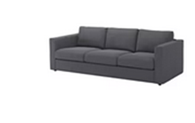 2zagłówki do sofZdejmowane zagłówki do sof; pokrycie zdejmowane z możliwością prania w pralce ;  kolor: szary dwubarwny melanż; materiał polisester 100%szerokość 70 cm, wysokość 20 cm, głębokość 13 cm6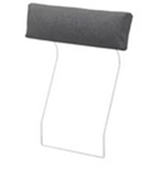 3fotelkolor ciemnoszary, wysokie oparcie i podparcie lędźwiowe; Poducha siedziska  dwustronna z pokryciem które można zdjąć i wyprać; zdejmowane pokrowce na podłokietniki z kieszeniami, w których można przechowywać drobne przedmioty, takie jak piloty i okulary. Regulowana poduszka na kark zapewnia dobre wsparcie głowy, ale można ją też całkowicie usunąć. Pokrowiec  z barwionej w masie tkaniny poliestrowej. Jest to wytrzymała tkanina przypominająca wełnę, o ciepłym wyglądzie z efektem dwubarwnego melanżu.Szerokość: 72 cm, głębokość 88 cm, wysokość 109 cm, wysokość pod meblem 18 cm, wysokość podłokietnika 66 cm, szerokość siedziska 49 cm, głębokość siedziska 54 cm, wysokość siedziska 49 cm4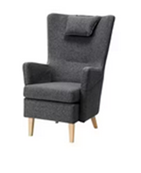 4szafa w zabudowie składająca się z pięciu niezależnych szafdrzwi- dąb bejcowany na biało,szerokość 50 cm, wysokość 229 cm10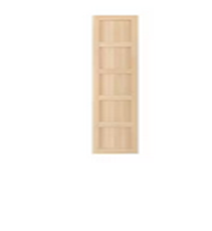 4szafa w zabudowie składająca się z pięciu niezależnych szafobudowa szafy, dąb bejcowany na biało100 X 58 x 236 cm54szafa w zabudowie składająca się z pięciu niezależnych szafpółka, dąb bejcowany na biało100 x 58 cm504szafa w zabudowie składająca się z pięciu niezależnych szafszuflada, dąb bejcowany na biało100 x 58 cm104szafa w zabudowie składająca się z pięciu niezależnych szafkosz druciany, biały100 x 58 cm104szafa w zabudowie składająca się z pięciu niezależnych szafSamo- domykające zawiasypasujące do drzwi404szafa w zabudowie składająca się z pięciu niezależnych szafwysuwana szyna na kosze, białypasujące do drzwi204szafa w zabudowie składająca się z pięciu niezależnych szafuchwyt, czarny143 mm104szafa w zabudowie składająca się z pięciu niezależnych szafzamek do drzwi z kompletem trzech kluczy55stółBlat: lita akacja, bezbarwny lakier akrylowy; noga: lita akacja, farba akrylowa235 x 100 x 74 cm2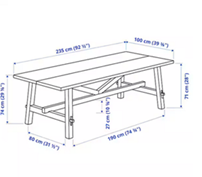 6krzesłokolor brązowo-czarny lub czarny, rama z litego drewna bejcowana i lakierowana, oparcie, wykonane z litej sosnySzerokość: 40 cm, głębokość 53 cm, wysokość, 91 cm, szerokość siedziska 42 cm, głębokość siedziska 42 cm, wysokość siedziska 45 cm16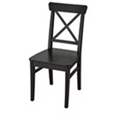 7Krzesło z podłokietnikamiSiedzisko miękkie i sprężyste z wyściółką i falistym/zygzakowatym spodem ze sprężynami; wyściełane podłokietniki, krzesło mieszczące się pod stołem, pokrycie krzesła wykonane z  z bawełny, poliestru i lnu; kolor ciemnoszary, pokrycie ściągane i prane w pralce, rama z litego drewna liściastegoSzerokość: 60 cm, głębokość 67 cm, wysokość 96 cm, szerokość siedziska 42 cm, głębokość siedziska 47 cm, wysokość siedziska 52 cm.8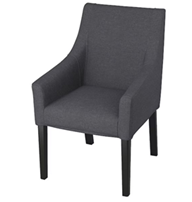 8Stół do gier stolikowychkolor do wyboru: czarny, szarobrązowy lub biały, drewniany, kwadratowy lub prostokątnyminimum 75 x 75 cm lub 80x752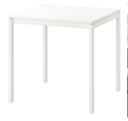 9biurko z regałemnogi z regulacją w zakresie od 60 do 90 cm, plastikowe stopki, kolor  biały/dąb bejcowany na biało, w zestawie z regałemszerokość 182 cm, wysokość 182 cm, głębokość 159 cm1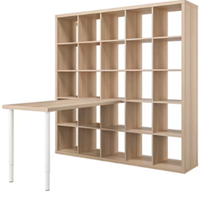 10szafka pod TVkolor szary, otwór na kable z tytuł ławy, półka, drewniana, drzwi szklane przesuwne160x47x62 cm1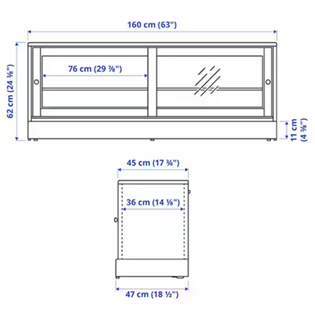 11regałszary, drzwi ze szkła hartowanego, wykonane z litej sosny

Szerokość: 162 cm, głębokość 37 cm, wysokość 134 cm, obciążenie półki 23 kg2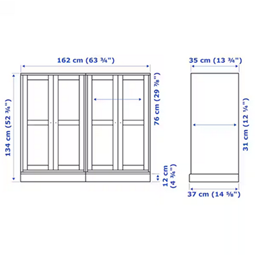 12kombinacja ze szklanymi drzwiamilita sosna, kolor szary, szklane z drzwi z hartowanego szkła, ruchome półki w zamkniętych szafkach, szerokość 24 cm,  głębokość 37 cm, wysokość 134 cm1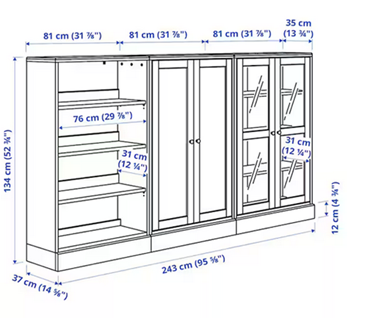 13Szafka z cokołemLita sosna, kolor szary, drzwi suwane, półkaSzerokość 121 cm, głębokość 37 cm, wysokość 134 cm2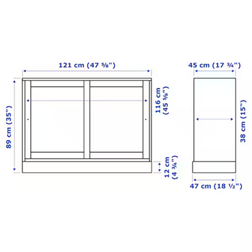 14Ekspres do kawymożliwość przyrządzania jednocześnie dwóch kaw z dodatkiem mleka, ceramiczny młynek, system automatycznego czyszczenia, na kawę ziarnistą i mieloną, moc 1500 W, ciśnienie 15 barów, pojemność zbiornika na wodę 1,8 l, wyświetlacz kolorowy, gwarancja 24 miesiące door to door262 x 448 x 383 mm 115telewizortechnologia LED 4K UHD, rozmiar ekranu 55"/ 139 cm,  funkcja smartTV, WIFI, Bluetooth, kolor obudowy srebrny, rok produkcji 2022, gwarancja 24 miesiące door to door, rozdzielczość 3840 x 2160, technologie Dolby Vision oraz/lub  Dolby Atmos,wymiary bez podstawy: 123,1 x 73,7 x 25,6 cm1